Утверждаю:Директор ООО «Демиург»____________ В.А. СивковаОтчет по результатам обработки и анализа информации, полученной в ходе проведения независимой оценки качества условий осуществления образовательной деятельности образовательными организациями города Шарыпово в 2020 годуШарыпово, 2020Оглавление1.  Методологический разделДля оценки качества условий осуществления образовательной деятельности были использованы четыре основных источника информации:  1) официальные сайты образовательных организаций в информационно-коммуникационной сети «Интернет» (далее – сеть «Интернет»), 2) информационные стенды в помещениях указанных организаций;3) официальный сайт для размещения информации о государственных и муниципальных учреждениях в сети «Интернет»;4) мнение получателей услуг в целях установления удовлетворенности граждан условиями оказания услуг (интернет-опрос, в том числе на официальных сайтах образовательных организаций). Сбор и обобщение информации о качестве условий оказания услуг образовательными организациями проводилось на основании:постановления Правительства Российской Федерации от 31.05.2018 № 638 «Об утверждении Правил сбора и обобщения информации о качестве условий оказания услуг организациями в сфере культуры, охраны здоровья, образования, социального обслуживания и федеральными учреждениями медико-социальной экспертизы»;Федерального закона "Об образовании в Российской Федерации" от 29.12.2012 № 273-ФЗ (с последующими изменениями);Приказа Министерства труда и социальной защиты РФ № 344н от 31.05.2018г «Об утверждении Единого порядка расчета показателей, характеризующих общие критерии оценки качества условий оказания услуг организациями в сфере культуры, охраны здоровья, образования, социального обслуживания и федеральными учреждениями медико-социальной экспертизы»;Приказа Министерства труда и социальной защиты РФ от 30 октября 2018 года № 675н «Об утверждении Методики выявления и обобщения мнения граждан о качестве условий оказания услуг организациями в сфере культуры, охраны здоровья, образования, социального обслуживания и федеральными учреждениями медико-социальной экспертизы».Приказа Министерства просвещения Российской Федерации от 
13 марта 2019 года № 114 «Об утверждении показателей, характеризующих общие критерии оценки качества условий осуществления образовательной деятельности организациями, осуществляющими образовательную деятельность, по основным общеобразовательным программам, основным программам среднего профессионального образования, основным программам профессионального обучения, дополнительным общеобразовательным программам»;Методических рекомендаций, разработанных в соответствии с «Единым порядком расчета показателей, характеризующих общие критерии оценки качества условий оказания услуг организациями в сфере культуры, охраны здоровья, образования, социального обслуживания и федеральными учреждениями медико-социальной экспертизы».Совокупность используемых методов сбора и обобщения информации позволяет получить информацию по следующим критериям:открытость и доступность информации об образовательной организации; комфортность условий предоставления услуг; доступность услуг для инвалидов;доброжелательность, вежливость работников образовательной организации;удовлетворенность условиями ведения образовательной деятельности организаций.Значения показателей, характеризующих общие критерии оценки качества условий осуществления образовательной деятельности образовательными организациями, рассчитывается в баллах. Максимально возможное значение каждого показателя оценки качества составляет 100 баллов.1. Расчет показателей, характеризующих критерий оценки качества «Открытость и доступность информации об образовательной организации»:а) значение показателя оценки качества «Соответствие информации о деятельности образовательной организации, размещенной на общедоступных информационных ресурсах, ее содержанию и порядку (форме), установленным законодательными и иными нормативными правовыми актами Российской Федерации: на информационных стендах в помещении образовательной организации; на официальном сайте образовательной организации в сети «Интернет» (Пинф) определяется по формуле:гдеИстенд - количество информации, размещенной на информационных стендах в помещении организации;Исайт - количество информации, размещенной на официальном сайте образовательной организации в сети «Интернет» (далее – официальный сайт организации);Инорм - количество информации, размещение которой на общедоступных информационных ресурсах установлено законодательными и иными нормативными правовыми актами Российской Федерации;б) значение показателя оценки качества «Наличие на официальном сайте образовательной организации информации о дистанционных способах обратной связи и взаимодействия с получателями услуг и их функционирование: абонентский номер телефона; адрес электронной почты; электронные сервисы (подачи электронного обращения (жалобы, предложения), получения консультации по оказываемым услугам и  иные);  раздела  официального сайта «Часто задаваемые вопросы»; технической возможности выражения получателем услуг мнения о качестве условий оказания услуг организацией социальной сферы (наличие анкеты для опроса граждан или гиперссылки на нее)» (Пдист)определяется по формуле:Пдист  = Тдист × Сдист,				(1.2)где:Тдист– количество баллов за каждый дистанционный способ взаимодействия с получателями услуг (по 30 баллов за каждый способ);Сдист– количество функционирующих дистанционных способов взаимодействия с получателями услуг, информация о которых размещена на официальном сайте образовательной организации.При наличии и функционировании более трех дистанционных способов взаимодействия с получателями услуг показатель оценки качества (Пдист)принимает значение 100 баллов;в) значение показателя оценки качества «Доля получателей услуг, удовлетворенных открытостью, полнотой и доступностью информации о деятельности образовательной организации, размещенной на информационных стендах в помещении образовательной организации, на официальном сайте образовательной организации» (Поткруд), определяется по формуле:гдеУстенд - число получателей услуг, удовлетворенных открытостью, полнотой и доступностью информации, размещенной на информационных стендах в помещении образовательной организации;Усайт - число получателей услуг, удовлетворенных открытостью, полнотой и доступностью информации, размещенной на официальном сайте организации;Чобщ - общее число опрошенных получателей услуг.2. Расчет показателей, характеризующих критерий оценки качества «Комфортность условий предоставления услуг: а) значение показателя оценки качества «Обеспечение в образовательной организации комфортных условий предоставления услуг: - наличие зоны отдыха (ожидания);- наличие и понятность навигации внутри организации;- наличие и доступность питьевой воды;- наличие и доступность санитарно-гигиенических помещений;- санитарное состояние помещений организации. (Пкомф.усл) определяется по формуле:Пкомф.усл = Ткомф×Скомф,					(2.1)где: Ткомф– количество баллов за каждое комфортное условие предоставления услуг (по 20 баллов за каждое комфортное условие);Скомф – количество комфортных условий предоставления услуг.б) значение показателя оценки качества «Время ожидания предоставления услуги (среднее время ожидания и своевременность предоставления услуги в соответствии с записью на прием к специалисту образовательной организации (консультацию), датой госпитализации (диагностического исследования), графиком прихода социального работника на дом и прочее)» не рассчитывается для образовательной организации.в) значение показателя оценки качества «Доля получателей услуг, удовлетворенных комфортностью предоставления услуг образовательной организацией» (Пкомфуд) определяется по формуле:гдеУкомф - число получателей услуг, удовлетворенных комфортностью предоставления услуг организацией;Чобщ -  общее число опрошенных получателей услуг.3. Расчет показателей, характеризующих критерий оценки качества «Доступность услуг для инвалидов»: а) значение показателя оценки качества «Оборудование помещений образовательной организации и прилегающей к ней территории с учетом доступности для инвалидов: наличие оборудованных входных групп пандусами (подъемными платформами); выделенных стоянок для автотранспортных средств инвалидов; адаптированных лифтов, поручней, расширенных дверных проемов; сменных кресел-колясок; специально оборудованных санитарно-гигиенических помещений» (Поргдост) определяется по формуле:Поргдост = Торгдост × Соргдост,			(3.1)где:Торгдост – количество баллов за каждое условие доступности организации для инвалидов (по 20 баллов за каждое условие);Соргдост– количество условий доступности организации для инвалидов. При наличии пяти и более условий доступности услуг для инвалидов показатель оценки качества (Поргдост)принимает значение 100 баллов;б) значение показателя оценки качества «Обеспечение в образовательной организации условий доступности, позволяющих инвалидам получать услуги наравне с другими: дублирование для инвалидов по слуху и зрению звуковой и зрительной информации; дублирование надписей, знаков и иной текстовой и графической информации знаками, выполненными рельефно-точечным шрифтом Брайля; возможность предоставления инвалидам по слуху (слуху и зрению) услуг сурдопереводчика  (тифлосурдопереводчика); наличие альтернативной версии официального сайта образовательной организации для инвалидов по зрению; помощь, оказываемая работниками образовательной организации, прошедшими необходимое обучение (инструктирование) по сопровождению инвалидов в помещениях образовательной организации и на прилегающей территории; наличие возможности предоставления услуги в дистанционном режиме или на дому» (Пуслугдост)определяется по формуле:Пуслугдост = Туслугдост × Суслугдост,				(3.2)где:Туслугдост – количество баллов за каждое условие доступности, позволяющее инвалидам получать услуги наравне с другими (по 20 баллов за каждое условие);Суслугдост– количество условий доступности, позволяющих инвалидам получать услуги наравне с другими.При наличии пяти и более условий доступности, позволяющих инвалидам получать услуги наравне с другими, показатель оценки качества (Пуслугдост)принимает значение 100 баллов;в) значение показателя оценки качества «Доля получателей услуг, удовлетворенных доступностью услуг для инвалидов» (Пдостуд) определяется по формуле:гдеУдост - число получателей услуг-инвалидов, удовлетворенных доступностью услуг дляинвалидов;Чинв -  число опрошенных получателей услуг-инвалидов.4. Расчет показателей, характеризующих критерий оценки качества «Доброжелательность, вежливость работников образовательной организации»:а) значение показателя оценки качества «Доля получателей услуг, удовлетворенных доброжелательностью, вежливостью работников образовательной организации, обеспечивающих первичный контакт и информирование получателя услуги при непосредственном обращении в организацию» (Пперв.конт уд) определяется по формуле:гдеУперв.конт - число получателей услуг, удовлетворенных доброжелательностью, вежливостью работников организации, обеспечивающих первичный контакт и информирование получателя услуги;Чобщ -  общее число опрошенных получателей услуг.б) значение показателя оценки качества «Доля получателей услуг, удовлетворенных доброжелательностью, вежливостью работников образовательной организации, обеспечивающих непосредственное оказание услуги при обращении в образовательную организацию» (Показ.услугуд) определяется по формуле:гдеУоказ.услуг - число получателей услуг, удовлетворенных доброжелательностью, вежливостью работников организации, обеспечивающих непосредственное оказание услуги;Чобщ -  общее число опрошенных получателей услуг;в) значение показателя оценки качества «Доля получателей услуг, удовлетворенных доброжелательностью, вежливостью работников образовательной организации при использовании дистанционных форм взаимодействия» (Пвежл.дистуд) определяется по формуле:гдеУвежл.дист- число получателей услуг, удовлетворенных доброжелательностью, вежливостью работников организации при использовании дистанционных форм взаимодействия;Чобщ -  общее число опрошенных получателей услуг.5. Расчет показателей, характеризующих критерий оценки качества «Удовлетворенность условиями оказания услуг»: а) значение показателя оценки качества «Доля получателей услуг, которые готовы рекомендовать образовательную организацию родственникам и знакомым (могли бы ее рекомендовать, если бы была возможность выбора образовательной организации)» (Преком)определяется по формуле:гдеУреком- число получателей услуг, которые готовы рекомендовать организацию родственникам и знакомым (могли бы ее рекомендовать, если бы была возможность выбора организации);Чобщ -  общее число опрошенных получателей услуг;б) значение показателя оценки качества «Доля получателей услуг, удовлетворенных организационными условиями предоставления услуг» (Порг.услуд) определяется по формуле:гдеУорг.усл- число получателей услуг, удовлетворенных организационными условиями предоставления услуг;Чобщ -  общее число опрошенных получателей услуг;в) значение показателя оценки качества «Доля получателей услуг, удовлетворенных в целом условиями оказания услуг в образовательной организации» (Пуд)определяется по формуле:гдеУуд- число получателей услуг, удовлетворенных в целом условиями оказания услуг в образовательной организации;Чобщ -  общее число опрошенных получателей услуг.6. Показатели оценки качества условий оказания услугобразовательнымиорганизациями рассчитываются следующим образом: а) показатель оценки качества по образовательной организации, в отношении которой проведена независимая оценка качества рассчитывается по формуле:Sn=∑Kmn/5,  						(6)где:Sn– показатель оценки качества n-ой организации;Кmn– средневзвешенная сумма показателей, характеризующих m-ый критерий оценки качества в n–ой организации, рассчитываемая по формулам:К1n=(0,3×Пnинф + 0,3×Пnдист + 0,4× Пn-откруд)К2n=(0,5×Пnкомф.усл +  0,5×Пn-комфуд)К3n=(0,3×Пn-оргдост + 0,4×Пn-услугдост + 0,3× Пn-достуд)К4n=(0,4×Пn-перв.конт уд + 0,4×Пn-оказ.услугуд + 0,2×Пn-вежл.дистуд)К5n=(0,3×Пnреком + 0,2×Пn-орг.услуд + 0,5×Пnуд),Пnинф  ...  Пnуд  – показатели оценки качества, характеризующие общие критерии оценки качества в n-ой организации, рассчитанные по формулам, приведенным в пунктах 1 - 5.Максимальное значение показателя оценки качества по образовательной организации составляет 100 баллов.2. Информация об активности участников образовательных отношений при оценке качества условий осуществления образовательной деятельностиЧисленность выборочной совокупности респондентов при проведении Интернет-опроса определена случайно, она насчитывает 5250 единиц, в том числе:Активность граждан - участников образовательных отношений по оценке качества образовательных услуг определена как отношение количества участников опроса (количество голосов) к общей численности обучающихся и количеству обучающихся в образовательном учреждении старше 14 лет, представлена в процентах.Все обследуемые образовательные организации прошли установленный 40%-ый барьер.3.  Общий рейтинг образовательных организаций города Шарыпово по результатам проведения независимой оценки качества в 2020 годуПо результатам проведения независимой оценки в 2020 году показатель оценки качества условий осуществления образовательной деятельности образовательными организациями города Шарыпово составляет 85,53 балла из 100 возможных. Значение показателя дает усредненную (по всем обследованным образовательным организациям, находящимся на территории муниципального образования) величину качества предоставляемых услуг и свидетельствует, что качество образовательной деятельности в образовательных организациях города Шарыпово находится на достаточно высоком уровне.Максимальный рейтинг по показателю оценки качества присвоен МБДОУ № 3 «Чебурашка» (95,78 баллов).Таблица 3.1. Общий рейтинг образовательных учреждений, в баллахСамый низкий рейтинг по общему показателю оценки качества присвоен МБДОУ № 10 «Сказка» (75,32 баллов). У образовательных организаций на снижение рейтинга в большей степени повлияли показатели групп «Доступность услуг для инвалидов» и «Комфортность условий предоставления услуг».Диаграмма 3.1. Среднее, максимальное и минимальное значения общего показателя оценки качества условий осуществления образовательной деятельности образовательными учреждениями в разрезе отдельных разделов, в баллах.Наиболее приближены к максимальным 100 баллам средние значения 1 и 4 группы показателей («Открытость и доступность информации» и «Доброжелательность, вежливость работников» - 95,87 и 95,72 баллов, соответственно). Среднее значение группы показателей «Доступность услуг для инвалидов» является минимальным среди всех  5 разделов оценки (51,26 баллов из 100 возможных). Учитывая, что лидеры и аутсайдеры рейтинга не всегда получают максимальные или минимальные значения по отдельным критериям, рассмотрим полученные образовательными организациями баллы в разрезе отдельных групп показателей. 4. Анализ результатов независимой оценки качества условий осуществления образовательной деятельности образовательными организациями города Шарыпово в разрезе отдельных групп показателей4.1. Показатели группы «Открытость и доступность информации об образовательной организации»В первом разделе показателей, характеризующих общий критерий оценки качества образовательной деятельности образовательных организаций, оценивались открытость и доступность информации об организациях, осуществляющих образовательную деятельность. При этом были рассмотрены 3 критерия:1. Соответствие информации о деятельности образовательной организации, размещенной на общедоступных информационных ресурсах, ее содержанию и порядку (форме), установленным нормативными правовыми актами, в том числе:- соответствие информации о деятельности образовательной организации, размещенной на информационных стендах в помещении образовательной организации, ее содержанию и порядку (форме), установленным нормативными правовыми актами;- соответствие информации о деятельности образовательной организации, размещенной на официальном сайте образовательной организации, ее содержанию и порядку (форме), установленным нормативными правовыми актами.2. Наличие на официальном сайте образовательной организации информации о дистанционных способах обратной связи и взаимодействия с получателями услуг, и их функционирование;3. Доля получателей услуг, удовлетворенных открытостью, полнотой и доступностью информации о деятельности образовательной организации, размещенной на информационных стендах в помещении образовательной организации, на официальном сайте образовательной организации в сети «Интернет» (в % от общего числа опрошенных получателей услуг), в том числе: - удовлетворенность качеством, полнотой и доступностью информации о деятельности образовательной организации, размещенной на информационных стендах в помещении образовательной организации;- удовлетворенность качеством, полнотой и доступностью информации о деятельности образовательной организации, размещенной на официальном сайте образовательной организации в сети «Интернет».Таблица 4.1. Первая группа показателей «Открытость и доступность информации об образовательной организации», в баллахПо первой группе показателей МБДОУ № 8 «Теремок» набрало 100,00 баллов, что является максимальным значением. Минимальное количество баллов получило МБОУ СОШ № 1 (91,30 баллов). Среднее значение показателей в группе составило  95,87 баллов.В 50 % организаций на официальном сайте отсутствовал документ об установлении размера платы, взимаемой с родителей (законных представителей) за присмотр и уход детьми, осваивающими образовательные программы дошкольного образования в организациях, осуществляющих образовательную деятельность, за содержание детей в образовательной организации, реализующей образовательные программы начального общего, основного общего или среднего общего образования, если в такой образовательной организации созданы условия для проживания обучающихся в интернате, либо за осуществление присмотра и ухода за детьми в группах продленного дня в образовательной организации, реализующей образовательные программы начального общего, основного общего или среднего общего образования (при наличии),	В 10 учреждениях на официальном сайте не представлена информация об аннотации к рабочим программам дисциплин (по каждой дисциплине в составе образовательной программы) с приложением их копий (при наличии), в 5 учреждениях - о методических и иных документах, разработанных образовательной организацией для обеспечения образовательного процесса.В 7 организациях из 18 не опубликованы следующие обязательные к размещению данные:- информация об обеспечении доступа в здания образовательной организации инвалидов и лиц с ограниченными возможностями здоровья;- информация о наличии специальных технических средств обучения коллективного и индивидуального пользования для инвалидов и лиц с ограниченными возможностями здоровья;- информация об объеме образовательной деятельности, финансовое обеспечение которой осуществляется за счет бюджетных ассигнований федерального бюджета, бюджетов субъектов Российской Федерации, местных бюджетов, по договорам об образовании за счет средств физических и (или) юридических лиц, в 5 - об условиях охраны здоровья обучающихся, в 11 - о поступлении финансовых и материальных средств и об их расходовании по итогам финансового года. По критерию «Наличие на официальном сайте образовательной организации информации о дистанционных способах обратной связи и взаимодействия с получателями услуг и их функционирование» в 12 из 18 организаций не представлен раздел «Часто задаваемые вопросы». В 4 учреждениях отсутствуют электронные сервисы (для подачи электронного обращения (жалобы, предложения), получения консультации по оказываемым услугам и пр).4.2. Показатели группы «Комфортность условий предоставления услуг»Во втором разделе показателей, характеризующих общий критерий оценки качества образовательной деятельности организаций, касающиеся комфортности условий, в которых осуществляется образовательная деятельность, рассматриваются 2 критерия:1. Обеспечение в образовательной организации комфортных условий для предоставления услуг; 2. Доля получателей услуг удовлетворенных комфортностью предоставления услуг  образовательной организацией.Таблица 4.2. Вторая группа показателей «Комфортность условий предоставления услуг», в баллахСреднее значение по второму разделу показателей «Комфортность условий предоставления услуг» составило 90,22 баллов из 100 максимально возможных. Наивысший балл в разделе получили МБДОУ № 3 «Чебурашка» и МАДОУ № 1 «Белоснежка» (по 100 баллов), наименьший - МБДОУ № 10 «Сказка» (68,50 баллов).Снижение среднего балла по разделу, в частности,  связано  с отсутствием в 2 из 18 обследуемых организаций  комфортной зоны отдыха (ожидания) оборудованной соответствующей мебелью. В 3 учреждениях  - отсутствием доступных источников питьевой воды.По результатам IT-опроса в среднем доля респондентов, удовлетворенных комфортностью предоставления услуг, составляет 83,49 %: от 72 % в МАОУ СОШ № 3 до 100 % в МБДОУ № 3 «Чебурашка».  4.3. Показатели группы «Доступность услуг для инвалидов»Третья группа показателей «Доступность услуг для инвалидов» содержит такие критерии как: 1. Оборудование помещений образовательной организации и прилегающей к ней территории с учетом доступности для инвалидов; 2. Обеспечение в образовательной организации условий доступности, позволяющих инвалидам получать услуги наравне с другими; 3. Доля получателей услуг, удовлетворенных доступностью услуг для инвалидов (в % от общего числа опрошенных получателей услуг – инвалидов).Таблица 4.3. Третья группа показателей «Доступность услуг для инвалидов», в баллахТретья группа показателей «Доступность услуг для инвалидов» в среднем имеет минимальное значение среди всех 5 групп – 51,26 баллов из 100 максимальных. На низкое значение данной группы показателей более чем в 80 % организаций повлияло отсутствие оборудованных помещений и прилегающих к ним территорий с учетом доступности для инвалидов, а именно:1) оборудованных входных групп пандусами (подъемными платформами);	2) выделенных стоянок для автотранспортных средств инвалидов; 	3) адаптированных лифтов, поручней, расширенных дверных проемов; 	4) сменных кресел-колясок; 	5) специально оборудованных санитарно-гигиенических помещений.   	Более чем в 60 % обследуемых образовательных организациях не обеспечены следующие необходимые условия доступности, позволяющие  инвалидам получать услуги наравне с другими:- возможность предоставления инвалидам по слуху (слуху и зрению) услуг сурдопереводчика (тифлосурдопереводчика). 	-  дублирование для инвалидов по слуху и зрению звуковой и зрительной информации;- дублирование надписей, знаков и иной текстовой и графической информации знаками, выполненными рельефно-точечным шрифтом Брайля; -  помощь, оказываемая работниками образовательной организации, прошедшими необходимое обучение (инструктирование) по сопровождению инвалидов в помещениях образовательной организации и на прилегающей территории;Еще  в 5 из 18 учреждений отсутствует возможность предоставления услуги в дистанционном режиме или на дому.При этом наибольшая часть участников образовательного процесса (211 из 236), принявших участие в голосовании и имеющих инвалидность, оказались удовлетворены доступностью услуг для инвалидов в своей образовательной организации.4.4. Показатели группы «Доброжелательность, вежливость, компетентность работников»Четвертая группа показателей «Доброжелательность, вежливость, компетентность работников» оценивалась участниками образовательного процесса по результатам опроса. Данная группа содержит такие критерии как: 1. Доля получателей услуг, удовлетворенных доброжелательностью, вежливостью работников образовательной организации, обеспечивающих первичный контакт и информирование получателя услуги при непосредственном обращении в организацию;2. Доля получателей услуг, удовлетворенных доброжелательностью, вежливостью работников образовательной организации, обеспечивающих непосредственное оказание услуги при обращении в организацию;3. Доля получателей услуг, удовлетворенных доброжелательностью, вежливостью работников образовательной организации при использовании дистанционных форм взаимодействия.Таблица 4.4. Четвертая группа показателей «Доброжелательность, вежливость работников образовательных организаций», в баллахСреднее значение комплексного показателя данной группы составило 95,72 балла.   Наивысший балл в разделе получили МБДОУ № 3 «Чебурашка» и МАДОУ № 1 «Белоснежка» (по 100 баллов). Минимальные значения  среди всех обследованных учреждений получили МАОУ СОШ № 12 (87,40 баллов) и МБОУ ООШ № 6  (89,40 баллов).Средние показатели данного раздела критериев в целом максимально приближены к 100 баллам: от 95,22 баллов по критерию «Доля получателей услуг, удовлетворенных доброжелательностью, вежливостью работников образовательной организации, обеспечивающих первичный контакт и информирование получателя услуги при непосредственном обращении в организацию» до 97,17 баллов по критерию «Доля получателей услуг, удовлетворенных доброжелательностью, вежливостью работников образовательной организации при использовании дистанционных форм взаимодействия».4.5. Показатели группы «Удовлетворенность условиями оказания услуг»Пятая группа показателей «Общее удовлетворение качеством образовательной деятельности организации» также оценивалась только по результатам анкетирования. В данную группу входят такие показатели как: 1. Доля получателей услуг, которые готовы рекомендовать образовательную организацию родственникам и знакомым;2. Доля получателей услуг, удовлетворенных организационными условиями предоставления услуг;3. Доля получателей услуг, удовлетворенных в целом условиями оказания услуг в образовательной организации.Таблица 4.5. Пятая группа показателей «Удовлетворенность условиями оказания услуг», в баллахСреднее значение показателя пятого раздела составило 94,57 баллов. Наивысший балл в разделе получило МБДОУ № 15 «Ромашка» (100 баллов). Наименьшие значения  среди всех обследованных учреждений получили МАОУ СОШ № 12 (87,10 баллов) и МБОУ ООШ № 6  (87,50 баллов).5. Выводы и рекомендации по результатам полученных данных в ходе независимой оценки качестваНезависимая оценка качества условий осуществления образовательной деятельности образовательными организациями является одной из форм общественного контроля и проводится в целях предоставления гражданам информации о качестве оказания услуг образовательными организациями, а также в целях повышения качества их деятельности.По результатам проведения независимой оценки в 2020 году показатель оценки качества условий осуществления образовательной деятельности образовательными организациями в городе Шарыпово составляет 85,53 балла  из 100 возможных. Значение показателя дает усредненную (по всем обследованным образовательным организациям, находящимся на территории города) величину качества предоставляемых услуг и свидетельствует, что качество образовательной деятельности в городе Шарыпово находится на высоком уровне.Лидером рейтинга по общему показателю оценки качества среди образовательных учреждений является МБДОУ № 3 «Чебурашка» (95,78 баллов).В целом по образовательным организациям города Шарыпово наблюдается высокая активность участников образовательных отношений в процедуре проведения независимой оценки. Все обследуемые образовательные организации прошли установленный 40%-ый барьер.Необходимо отметить, что такие неотъемлемые характеристики качественного предоставления услуг как открытость и доступность информации об образовательной организации, а также доброжелательность и компетентность работников по результатам онлайн-голосования, проведённого в рамках оценки качества образовательных услуг в городе Шарыпово, находятся на высоком уровне. Эти критерии приближаются к максимально возможным показателям, следовательно, участники образовательных отношений  высоко оценивают свои образовательные организации. Среднее значение группы показателей «Доступность услуг для инвалидов» является наименьшим среди всех  разделов (51,26 баллов из 100 максимально возможных). Таким образом, требуется определенная работа по улучшению ряда критериев данной группы.Среди основных недочётов, имеющих место на сайтах образовательных организаций, важно отметить отсутствие информации по ряду направлений деятельности организаций, нормативно-правового обеспечения. В процессе анализа и обработки полученных результатов возможно внести следующие экспертные предложения по улучшению качества работы образовательных организаций: образовательным организациям предстоит направить свои усилия на насыщение информационного поля содержательными материалами, которые отражают реальную картину предоставления образовательных услуг;актуализировать содержание сайта в соответствии с нормативными требованиями к периодичности обновления информации на официальном сайте, информационными запросами родителей (законных представителей) обучающихся;  обеспечить оперативную и эффективную обратную дистанционную связь с участниками образовательного процесса;особо пристальное внимание следует уделить оборудованию помещений образовательных организаций и прилегающих к ним территории с учетом доступности для инвалидов и обеспечению условий доступности, позволяющих инвалидам получать услуги наравне с другими.для более объективной общественной оценки качества деятельности образовательных организаций необходима консультационная поддержка для обследуемых организаций по вопросам проведения независимой оценки качества.Приложение 1. Рейтинги образовательных организаций города Шарыпово по результатам НОКО в 2020 году в разрезе вида учрежденияПриложение 2. Результаты аудита сайтов, информационных стендов образовательных организацийПриложение 2. Результаты аудита сайтов, информационных стендов образовательных организаций – продолжение1.  Методологический раздел……………………………………………………….............32. Информация об активности участников образовательных отношений при оценке качества условий осуществления образовательной деятельности………………………...123.  Общий рейтинг образовательных организаций города Шарыпово по результатам проведения независимой оценки качества в 2020 году ……………………………………134. Анализ результатов независимой оценки качества условий осуществления образовательной деятельности образовательными организациями города Шарыпово в разрезе отдельных учреждений………………………………………………………………164.1. Показатели группы «Открытость и доступность информации об образовательной организации» ……………………………………………………………………………….164.2. Показатели группы «Комфортность условий предоставления услуг» …………….204.3. Показатели группы «Доступность услуг для инвалидов» ………………………….214.4. Показатели группы «Доброжелательность, вежливость, компетентность работников» …………………………………………………………………………………234.5. Показатели группы «Удовлетворенность условиями оказания услуг» ……………255. Выводы и рекомендации по результатам полученных данных в ходе независимой оценки качества……………………………………………………………………………….26Приложение 1. Общий рейтинг образовательных организаций города Шарыпово по результатам НОКО в 2020 годуПриложение 2. Результаты аудита сайтов, информационных стендов образовательных организацийПинф= (Истенд+Исайт)×100,(1.1)Пинф= (2×Инорм)×100,(1.1)Поткруд= (Устенд+Усайт)×100,(1.3)Поткруд= (2×Чобщ)×100,(1.3)Пкомфуд =   Укомф ×100,(2.3)Пкомфуд =   Чобщ ×100,(2.3)Пдостуд = (Удост)×100,(3.3)Пдостуд = (Чинв)×100,(3.3)Пперв.конт уд = (Уперв.конт)×100,(4.1)Пперв.конт уд = (Чобщ)×100,(4.1)Показ.услугуд = (Уоказ.услуг)×100,(4.2)Показ.услугуд = (Чобщ)×100,(4.2)Пвежл.дистуд = (Увежл.дист)×100,(4.3)Пвежл.дистуд = (Чобщ)×100,(4.3)Преком = (Уреком)×100,(5.1)Преком = (Чобщ)×100,(5.1)Порг.услуд = (Уорг.усл)×100,(5.2)Порг.услуд = (Чобщ)×100,(5.2)Пуд = (Ууд)×100,(5.3)Пуд = (Чобщ)×100,(5.3)№ п/пНаименование образовательного учрежденияЧисло проголосовавшихЧисло обучающихсяАктивность граждан, в %1МБОУ СОШ №137376749,002МБОУ СОШ №2602141443,003МАОУ СОШ №3550118746,004МБОУ ООШ №622647847,005МБОУ СОШ №736988942,006МАОУ СОШ №8 города Шарыпово748143152,007МАОУ СОШ №1233069448,008МАДОУ №1 «Белоснежка»241232104,009МБДОУ №2 «Дюймовочка»14326654,0010МБДОУ № 3 «Чебурашка» 13923459,0011МБДОУ № 4 «Росинка»16526562,0012МБДОУ № 5 «Дельфин»16923472,0013МАДОУ № 6 «Золушка»19828071,0014МБДОУ № 8 «Теремок»239237101,0015МБДОУ № 10 «Сказка»14618579,0016МБДОУ № 15 «Ромашка»20427574,0017МБДОУ № 21 «Золотой ключик»22723995,0018МБДОУ № 22 «Журавушка»18123079,00ИтогоИтого5250953765,39№ в рейтингеПоказателиПоказателиОбщий показатель оценки качестваОбщий показатель оценки качества1МБДОУ № 3 "Чебурашка"МБДОУ № 3 "Чебурашка"95,7895,782МАДОУ № 1 "Белоснежка"МАДОУ № 1 "Белоснежка"92,9692,963МБДОУ № 5 "Дельфин"МБДОУ № 5 "Дельфин"92,9092,904МБДОУ № 4 "Росинка"91,6691,665МБДОУ № 2 "Дюймовочка"88,5688,566МБДОУ № 15 "Ромашка"86,8886,887МБДОУ № 8 "Теремок"86,4286,428МБДОУ № 21 "Золотой ключик"85,6685,669МБДОУ № 22 "Журавушка"85,1485,1410МБОУ СОШ № 184,7684,7611МБОУ СОШ № 284,7484,7412МАДОУ № 6 "Золушка"83,6483,6413МАОУ СОШ № 8 города Шарыпово82,9882,9814МАОУ СОШ № 1282,6282,6215МБОУ ООШ № 680,1080,1016МАОУ СОШ № 379,7279,7217МБОУ СОШ № 779,7079,7018МБДОУ № 10 "Сказка"75,3275,32ПоказателиМинимальное значениеСреднее значениеМаксимальное значение1. Показатели, характеризующие открытость и доступность информации об образовательной организации91,3095,87100,001.1. Соответствие информации о деятельности образовательной организации, размещенной на общедоступных информационных ресурсах, ее содержанию и порядку (форме), установленным нормативными правовыми актами84,0092,06100,001.1.1. Соответствие информации о деятельности образовательной организации, размещенной на информационных стендах в помещении образовательной организации, ее содержанию и порядку (форме), установленным нормативными правовыми актами93,0099,61100,001.1.2. Соответствие информации о деятельности образовательной организации, размещенной на официальном сайте образовательной организации, ее содержанию и порядку (форме), установленным нормативными правовыми актами69,0084,72100,001.2. Наличие на официальном сайте образовательной организации информации о дистанционных способах обратной связи и взаимодействия с получателями услуг и их функционирование90,0099,44100,001.2.1. Наличие на официальном сайте организации информации о дистанционных способах взаимодействия с получателями услуг и их функционирование90,0099,44100,001.3. Доля получателей услуг, удовлетворенных открытостью, полнотой и доступностью информации о деятельности образовательной организации, размещенной на информационных стендах в помещении образовательной организации, на официальном сайте образовательной организации в сети «Интернет» (в % от общего числа опрошенных получателей услуг).90,0096,06100,001.3.1.Удовлетворенность качеством, полнотой и доступностью информации о деятельности образовательной организации, размещенной на информационных стендах в помещении образовательной организации91,0096,89100,001.3.2. Удовлетворенность качеством, полнотой и доступностью информации о деятельности образовательной организации, размещенной на официальном сайте образовательной организации в сети «Интернет»88,0095,44100,00ПоказателиМинимальное значениеСреднее значениеМаксимальное значение2. Показатели, характеризующие комфортность условий предоставления услуг68,5090,22100,002.1. Обеспечение в образовательной организации комфортных условий для предоставления услуг 60,0094,44100,002.2 Доля получателей услуг удовлетворенных комфортностью предоставления услуг  образовательной организацией72,0086,00100,00ПоказателиМинимальное значениеСреднее значениеМаксимальное значение3. Показатели, характеризующие доступность услуг для инвалидов28,1051,2686,003.1. Оборудование помещений образовательной организации и прилегающей к ней территории с учетом доступности для инвалидов0,0017,7880,003.2. Обеспечение в образовательной организации условий доступности, позволяющих инвалидам получать услуги наравне с другими20,0047,7880,003.3. Доля получателей услуг, удовлетворенных доступностью услуг для инвалидов67,0089,39100,00ПоказателиМинимальное значениеСреднее значениеМаксимальное значение4. Показатели, характеризующие доброжелательность, вежливость работников образовательных организаций 87,4095,72100,004.1. Доля получателей услуг, удовлетворенных доброжелательностью, вежливостью работников образовательной организации, обеспечивающих первичный контакт и информирование получателя услуги при непосредственном обращении в организацию (в % от общего числа опрошенных получателей услуг).87,0095,22100,004.2. Доля получателей услуг, удовлетворенных доброжелательностью, вежливостью работников образовательной организации, обеспечивающих непосредственное оказание услуги при обращении в организацию (в % от общего числа опрошенных получателей услуг).87,0095,50100,004.3. Доля получателей услуг, удовлетворенных доброжелательностью, вежливостью работников образовательной организации при использовании дистанционных форм взаимодействия (в % от общего числа опрошенных получателей услуг).89,0097,17100,00ПоказателиМинимальное значениеСреднее значениеМаксимальное значение5. Показатели, характеризующие удовлетворенность условиями оказания услуг87,1094,57100,005.1. Доля получателей услуг, которые готовы рекомендовать образовательную организацию родственникам и знакомым (могли бы ее рекомендовать, если бы была возможность выбора образовательной организации) (в % от общего числа опрошенных получателей услуг).87,0094,17100,005.2 Доля получателей образовательных услуг, удовлетворенных удобством графика работы организации (в % от общего числа опрошенных получателей образовательных услуг)85,0094,39100,005.3. Доля получателей услуг, удовлетворенных в целом условиями оказания услуг в образовательной организации (в % от общего числа опрошенных получателей услуг).87,0094,89100,00№ в рейтингеНаименование образовательного учреждения1.1.1.1.2.1.3.2.2.1.2.3.3.3.1.3.2.3.3.4.4.1.4.2.4.3.5.5.1.5.2.5.3.Общий показатель оценки  качества1МБДОУ № 3 "ЧЕБУРАШКА"99,7099,00100,00100,00100,00100,00100,0080,0060,0080,00100,00100,00100,00100,00100,0099,2099,00100,0099,0095,782МАДОУ № 1 "БЕЛОСНЕЖКА"99,1097,00100,00100,00100,00100,00100,0066,0040,0060,00100,00100,00100,00100,00100,0099,7099,00100,00100,0092,963МБДОУ № 5 "ДЕЛЬФИН"94,7089,00100,0095,0091,00100,0082,0086,0080,0080,00100,0097,4098,0096,0099,0095,4096,0093,0096,0092,904МБДОУ № 4 "РОСИНКА"97,6092,00100,00100,0098,50100,0097,0064,0060,0040,00100,0099,2099,0099,00100,0099,0099,0099,0099,0091,665МБДОУ № 2 "ДЮЙМОВОЧКА"99,1097,00100,00100,0099,50100,0099,0046,000,0040,00100,0099,2099,0099,00100,0099,0099,0099,0099,0088,566МБДОУ № 15 "РОМАШКА"95,8086,00100,00100,0099,00100,0098,0040,000,0040,0080,0099,60100,0099,00100,00100,00100,00100,00100,0086,887МБДОУ № 8 "ТЕРЕМОК"100,00100,00100,00100,0087,5080,0095,0046,000,0040,00100,0099,6099,00100,00100,0099,00100,00100,0098,0086,428МБДОУ № 21 "ЗОЛОТОЙ КЛЮЧИК"97,2092,00100,0099,0087,0080,0094,0046,000,0040,00100,0099,6099,00100,00100,0098,5098,0098,0099,0085,669МБДОУ № 22 "ЖУРАВУШКА"98,7097,00100,0099,0093,00100,0086,0040,000,0040,0080,0098,0098,0098,0098,0096,0096,0096,0096,0085,1410МБОУ СОШ № 191,3093,0090,0091,0086,50100,0073,0064,1020,0080,0087,0091,2091,0090,0094,0090,7089,0090,0092,0084,7611МБОУ СОШ № 297,0094,00100,0097,0081,5080,0083,0052,200,0060,0094,0098,2097,0099,0099,0094,8094,0093,0096,0084,7412МАДОУ № 6 "ЗОЛУШКА"95,6096,00100,0092,0090,50100,0081,0046,000,0040,00100,0094,8094,0094,0098,0091,3089,0093,0092,0083,6413МАОУ СОШ № 8 ГОРОДА ШАРЫПОВО94,9091,00100,0094,0092,00100,0084,0041,200,0040,0084,0093,6093,0094,0094,0093,2093,0094,0093,0082,9814МАОУ СОШ № 1292,6086,00100,0092,0088,00100,0076,0058,0060,0040,0080,0087,4087,0087,0089,0087,1087,0085,0088,0082,6215МБОУ ООШ № 692,8084,00100,0094,0089,00100,0078,0041,800,0040,0086,0089,4087,0089,0095,0087,5088,0088,0087,0080,1016МАОУ СОШ № 394,6090,00100,0094,0086,00100,0072,0036,700,0040,0069,0090,6090,0090,0093,0090,7090,0091,0091,0079,7217МБОУ СОШ № 792,3085,00100,0092,0086,50100,0073,0040,600,0040,0082,0090,6088,0091,0095,0088,5088,0088,0089,0079,7018МБДОУ № 10 "СКАЗКА"92,7089,00100,0090,0068,5060,0077,0028,100,0020,0067,0094,6095,0094,0095,0092,7091,0092,0094,0075,32№ показателяПоказателиПоказатели123456789№ показателяПоказателиПоказателиМБОУ СОШ № 1МБОУ СОШ № 2МАОУ СОШ № 3МБОУ ООШ № 6МБОУ СОШ № 7МАОУ СОШ № 8 ГОРОДА ШАРЫПОВОМАОУ СОШ № 12МАДОУ № 1 "БЕЛОСНЕЖКА"МБДОУ № 2 "ДЮЙМОВОЧКА"1.Показатели, характеризующие открытость и доступность информации об образовательной организацииПоказатели, характеризующие открытость и доступность информации об образовательной организацииххххххххх1.1.Соответствие информации о деятельности образовательной организации, размещенной на общедоступных информационных ресурсах, ее содержанию и порядку (форме), установленным нормативными правовыми актамиСоответствие информации о деятельности образовательной организации, размещенной на общедоступных информационных ресурсах, ее содержанию и порядку (форме), установленным нормативными правовыми актамиххххххххх1.1.1.На информационных стендах в помещении образовательной организацииНа информационных стендах в помещении образовательной организацииххххххххх1.1.1. Основные сведения:ххххххххх1.1.1.1. Информация о месте нахождения образовательной организации и ее филиалов (при наличии)1. Информация о месте нахождения образовательной организации и ее филиалов (при наличии)1111111111.1.1.2. Информация о режиме, графике работы2. Информация о режиме, графике работы1111111111.1.1.3. Информация о контактных телефонах и об адресах электронной почты3. Информация о контактных телефонах и об адресах электронной почты1111111111.1.1.Структура и органы управления образовательной организациейСтруктура и органы управления образовательной организациейххххххххх1.1.1.4. Информация о структуре и об органах управления образовательной организации (в том числе: наименование структурных подразделений (органов управления); фамилии, имена, отчества и должности руководителей структурных подразделений; места нахождения структурных подразделений; адреса официальных сайтов в сети «Интернет» структурных подразделений (при наличии); адреса электронной почты структурных подразделений (при наличии)4. Информация о структуре и об органах управления образовательной организации (в том числе: наименование структурных подразделений (органов управления); фамилии, имена, отчества и должности руководителей структурных подразделений; места нахождения структурных подразделений; адреса официальных сайтов в сети «Интернет» структурных подразделений (при наличии); адреса электронной почты структурных подразделений (при наличии)1111111111.1.1.Документы (в виде копий)Документы (в виде копий)ххххххххх1.1.1.5. Лицензии на осуществление образовательной деятельности (с приложениями)5. Лицензии на осуществление образовательной деятельности (с приложениями)1111111111.1.1.6. Свидетельства о государственной аккредитации (с приложениями)6. Свидетельства о государственной аккредитации (с приложениями)1111111не требуетсяне требуется1.1.1.7. Локальные нормативные акты по основным вопросам организации и осуществления образовательной деятельности, в том числе регламентирующие правила приема обучающихся, режим занятий обучающихся, формы, периодичность и порядок текущего контроля успеваемости и промежуточной аттестации обучающихся, порядок и основания перевода, отчисления и восстановления обучающихся, порядок оформления возникновения, приостановления и прекращения отношений между образовательной организацией и обучающимися и (или) родителями (законными представителями) несовершеннолетних обучающихся.7. Локальные нормативные акты по основным вопросам организации и осуществления образовательной деятельности, в том числе регламентирующие правила приема обучающихся, режим занятий обучающихся, формы, периодичность и порядок текущего контроля успеваемости и промежуточной аттестации обучающихся, порядок и основания перевода, отчисления и восстановления обучающихся, порядок оформления возникновения, приостановления и прекращения отношений между образовательной организацией и обучающимися и (или) родителями (законными представителями) несовершеннолетних обучающихся.1111111111.1.1.8. Документ о порядке оказания платных образовательных услуг (при наличии), в том числе образец договора об оказании платных образовательных услуг, документ об утверждении стоимости обучения по каждой образовательной программе*8. Документ о порядке оказания платных образовательных услуг (при наличии), в том числе образец договора об оказании платных образовательных услуг, документ об утверждении стоимости обучения по каждой образовательной программе*111111не требуетсяне требуется11.1.1.ОбразованиеОбразованиеххххххххх1.1.1.9. Информация о сроке действия государственной аккредитации образовательных программ (при наличии* государственной аккредитации)9. Информация о сроке действия государственной аккредитации образовательных программ (при наличии* государственной аккредитации)1111111не требуетсяне требуется1.1.1.10. Информация об учебных планах реализуемых образовательных программ с приложением их копий10. Информация об учебных планах реализуемых образовательных программ с приложением их копий1111111111.1.1.11. Образовательные организации, реализующие общеобразовательные программы, дополнительно указывают наименование образовательной программы*11. Образовательные организации, реализующие общеобразовательные программы, дополнительно указывают наименование образовательной программы*1111101не требуетсяне требуется1.1.1.Образовательные организации, реализующие профессиональные образовательные программы, дополнительно для каждой образовательной программы указывают*:Образовательные организации, реализующие профессиональные образовательные программы, дополнительно для каждой образовательной программы указывают*:ххххххххх1.1.1.12. Информация о результатах приема по каждой профессии, специальности среднего профессионального образования (при наличии вступительных испытаний), каждому направлению подготовки или специальности высшего образования с различными условиями приема (на места, финансируемые за счет бюджетных ассигнований федерального бюджета, бюджетов субъектов Российской Федерации, местных бюджетов и по договорам об образовании за счет средств физических и (или) юридических лиц) с указанием средней суммы набранных баллов по всем вступительным испытаниям, а также о результатах перевода, восстановления и отчисления12. Информация о результатах приема по каждой профессии, специальности среднего профессионального образования (при наличии вступительных испытаний), каждому направлению подготовки или специальности высшего образования с различными условиями приема (на места, финансируемые за счет бюджетных ассигнований федерального бюджета, бюджетов субъектов Российской Федерации, местных бюджетов и по договорам об образовании за счет средств физических и (или) юридических лиц) с указанием средней суммы набранных баллов по всем вступительным испытаниям, а также о результатах перевода, восстановления и отчисленияххххххххх1.1.1.РуководствоРуководствоххххххххх1.1.1.13. Информация о руководителе образовательной организации, его заместителях, в том числе: фамилия, имя, отчество (при наличии) руководителя, его заместителей; должность руководителя, его заместителей; контактные телефоны; адреса электронной почты, в том числе  информация о месте нахождения филиалов образовательной организации (при их наличии)13. Информация о руководителе образовательной организации, его заместителях, в том числе: фамилия, имя, отчество (при наличии) руководителя, его заместителей; должность руководителя, его заместителей; контактные телефоны; адреса электронной почты, в том числе  информация о месте нахождения филиалов образовательной организации (при их наличии)1111111111.1.1.Материально-техническое обеспечении образовательной деятельностиМатериально-техническое обеспечении образовательной деятельностиххххххххх1.1.1.14. Информация об условиях питания обучающихся, в том числе инвалидов и лиц с ограниченными возможностями здоровья (при наличии)*14. Информация об условиях питания обучающихся, в том числе инвалидов и лиц с ограниченными возможностями здоровья (при наличии)*1111111111.1.1.Платные образовательные услугиПлатные образовательные услугиххххххххх1.1.1.15. Информация о наличии и порядке оказания платных образовательных услуг (при наличии)*15. Информация о наличии и порядке оказания платных образовательных услуг (при наличии)*111111не требуетсяне требуется11.1.1. Итого1.1.1. Итого1.1.1. Итого100,00100,00100,00100,00100,0092,86100,00100,00100,001.Показатели, характеризующие открытость и доступность информации об образовательной организацииПоказатели, характеризующие открытость и доступность информации об образовательной организацииххххххххх1.1.Соответствие информации о деятельности образовательной организации, размещенной на общедоступных информационных ресурсах, ее содержанию и порядку (форме), установленным нормативными правовыми актамиСоответствие информации о деятельности образовательной организации, размещенной на общедоступных информационных ресурсах, ее содержанию и порядку (форме), установленным нормативными правовыми актамиххххххххх1.1.2.На официальном сайте в информационно-телекоммуникационной сети "Интернет"На официальном сайте в информационно-телекоммуникационной сети "Интернет"ххххххххх1.1.2.1. Основные сведения1. Основные сведенияххххххххх1.1.2.1. Информация  о дате создания образовательной организации 1. Информация  о дате создания образовательной организации 1111111111.1.2.2. Информация об учредителе/учредителях образовательной организации2. Информация об учредителе/учредителях образовательной организации1111111111.1.2.3. Информация о месте нахождения образовательной организации и ее филиалов (при наличии)организации и ее филиалов (при наличии), 3. Информация о месте нахождения образовательной организации и ее филиалов (при наличии)организации и ее филиалов (при наличии), 1111111111.1.2.4. Информация о режиме, графике работы4. Информация о режиме, графике работы1111111111.1.2.5. Информация о контактных телефонах и об адресах электронной почты электронной почты;5. Информация о контактных телефонах и об адресах электронной почты электронной почты;1111111111.1.2.2. Структура и органы управления образовательной организацией2. Структура и органы управления образовательной организациейххххххххх1.1.2.6. Информация о структуре и об органах управления образовательной организации (в том числе: наименование структурных подразделений (органов управления); фамилии, имена, отчества и должности руководителей структурных подразделений; места нахождения структурных подразделений; адреса официальных сайтов в сети «Интернет» структурных подразделений (при наличии); адреса электронной почты структурных подразделений (при наличии) 6. Информация о структуре и об органах управления образовательной организации (в том числе: наименование структурных подразделений (органов управления); фамилии, имена, отчества и должности руководителей структурных подразделений; места нахождения структурных подразделений; адреса официальных сайтов в сети «Интернет» структурных подразделений (при наличии); адреса электронной почты структурных подразделений (при наличии) 0,50,50,50,50,510,510,51.1.2.7. Сведения о положениях о структурных подразделениях (об органах управления) с приложением копий указанных положений (при их наличии))*7. Сведения о положениях о структурных подразделениях (об органах управления) с приложением копий указанных положений (при их наличии))*11110,510111.1.2.3.  Документы (в виде копий)3.  Документы (в виде копий)ххххххххх1.1.2.8. Устав образовательной организации8. Устав образовательной организации1111111111.1.2.9. Лицензии на осуществление образовательной деятельности (с приложениями)9. Лицензии на осуществление образовательной деятельности (с приложениями)1111111111.1.2.10. Свидетельства о государственной аккредитации (с приложениями)10. Свидетельства о государственной аккредитации (с приложениями)1111111не требуетсяне требуется1.1.2.11. План финансово-хозяйственной деятельности образовательной организации, утвержденного в установленном законодательством Российской Федерации порядке, или бюджетные сметы образовательной организации11. План финансово-хозяйственной деятельности образовательной организации, утвержденного в установленном законодательством Российской Федерации порядке, или бюджетные сметы образовательной организации1111111111.1.2.12. Локальные нормативные акты по основным вопросам организации и осуществления образовательной деятельности, в том числе регламентирующие правила приема обучающихся, режим занятий обучающихся, формы, периодичность и порядок текущего контроля успеваемости и промежуточной аттестации обучающихся, порядок и основания перевода, отчисления и восстановления обучающихся, порядок оформления возникновения, приостановления и прекращения отношений между образовательной организацией и обучающимися и (или) родителями (законными представителями) несовершеннолетних обучающихся.12. Локальные нормативные акты по основным вопросам организации и осуществления образовательной деятельности, в том числе регламентирующие правила приема обучающихся, режим занятий обучающихся, формы, периодичность и порядок текущего контроля успеваемости и промежуточной аттестации обучающихся, порядок и основания перевода, отчисления и восстановления обучающихся, порядок оформления возникновения, приостановления и прекращения отношений между образовательной организацией и обучающимися и (или) родителями (законными представителями) несовершеннолетних обучающихся.11110,510,5111.1.2.13. Отчет о результатах самообследования13. Отчет о результатах самообследования1111111111.1.2.14. Документ о порядке оказания платных образовательных услуг (при наличии), в том числе образец договора об оказании платных образовательных услуг, документ об утверждении стоимости обучения по каждой образовательной программе*14. Документ о порядке оказания платных образовательных услуг (при наличии), в том числе образец договора об оказании платных образовательных услуг, документ об утверждении стоимости обучения по каждой образовательной программе*1011110,5не требуетсяне требуется1.1.2.15. Документ об установлении размера платы, взимаемой с родителей (законных представителей) за присмотр и уход детьми, осваивающими образовательные программы дошкольного образования в организациях, осуществляющих образовательную деятельность, за содержание детей в образовательной организации, реализующей образовательные программы начального общего, основного общего или среднего общего образования, если в такой образовательной организации созданы условия для проживания обучающихся в интернате, либо за осуществление присмотра и ухода за детьми в группах продленного дня в образовательной организации, реализующей образовательные программы начального общего, основного общего или среднего общего образования (при наличии)*15. Документ об установлении размера платы, взимаемой с родителей (законных представителей) за присмотр и уход детьми, осваивающими образовательные программы дошкольного образования в организациях, осуществляющих образовательную деятельность, за содержание детей в образовательной организации, реализующей образовательные программы начального общего, основного общего или среднего общего образования, если в такой образовательной организации созданы условия для проживания обучающихся в интернате, либо за осуществление присмотра и ухода за детьми в группах продленного дня в образовательной организации, реализующей образовательные программы начального общего, основного общего или среднего общего образования (при наличии)*0100010111.1.2.16. Предписания органов, осуществляющих государственный контроль (надзор) в сфере образования, отчеты об исполнении таких предписаний (при наличии)*16. Предписания органов, осуществляющих государственный контроль (надзор) в сфере образования, отчеты об исполнении таких предписаний (при наличии)*1не требуется11111111.1.2.4. Образование4. Образованиеххххххххх1.1.2.17. Информация о реализуемых уровнях образования17. Информация о реализуемых уровнях образования1110011111.1.2.18. Информация о формах обучения18. Информация о формах обучения1110010111.1.2.19. Информация о нормативных сроках обучения19. Информация о нормативных сроках обучения1110010111.1.2.20. Информация о сроке действия государственной аккредитации образовательных программ (при наличии* государственной аккредитации)20. Информация о сроке действия государственной аккредитации образовательных программ (при наличии* государственной аккредитации)1110110не требуетсяне требуется1.1.2.21. Информация об описании образовательных программ с приложением их копий21. Информация об описании образовательных программ с приложением их копий0,50,50,500,510,510,51.1.2.22. Информация об учебных планах реализуемых образовательных программ с приложением их копий22. Информация об учебных планах реализуемых образовательных программ с приложением их копий1110111111.1.2.23. Информация об аннотации к рабочим программам дисциплин (по каждой дисциплине в составе образовательной программы) с приложением их копий (при наличии)*23. Информация об аннотации к рабочим программам дисциплин (по каждой дисциплине в составе образовательной программы) с приложением их копий (при наличии)*1110111001.1.2.24.  Информация о календарных учебных графиках с приложением их копий24.  Информация о календарных учебных графиках с приложением их копий1111111111.1.2.25. Информация о методических и иных документах, разработанных образовательной организацией для обеспечения образовательного процесса25. Информация о методических и иных документах, разработанных образовательной организацией для обеспечения образовательного процесса1100010111.1.2.26. Информация о реализуемых образовательных программах, в том числе о реализуемых адаптированных образовательных программах, с указанием учебных предметов, курсов, дисциплин (модулей), практики, предусмотренных соответствующей образовательной программой, 26. Информация о реализуемых образовательных программах, в том числе о реализуемых адаптированных образовательных программах, с указанием учебных предметов, курсов, дисциплин (модулей), практики, предусмотренных соответствующей образовательной программой, 1100111111.1.2.27. Информация об использовании при реализации указанных образовательных программ электронного обучения и дистанционных образовательных технологий (при наличии)*27. Информация об использовании при реализации указанных образовательных программ электронного обучения и дистанционных образовательных технологий (при наличии)*0100111не требуетсяне требуется1.1.2.28. Информация о численности обучающихся по реализуемым образовательным программам за счет бюджетных ассигнований федерального бюджета, бюджетов субъектов Российской Федерации, местных бюджетов и по договорам об образовании за счет средств физических и (или) юридических лиц, о языках, на которых осуществляется образование (обучение)28. Информация о численности обучающихся по реализуемым образовательным программам за счет бюджетных ассигнований федерального бюджета, бюджетов субъектов Российской Федерации, местных бюджетов и по договорам об образовании за счет средств физических и (или) юридических лиц, о языках, на которых осуществляется образование (обучение)1110011111.1.2.29. Образовательные организации, реализующие общеобразовательные программы, дополнительно указывают наименование образовательной программы*29. Образовательные организации, реализующие общеобразовательные программы, дополнительно указывают наименование образовательной программы*1110111не требуетсяне требуется1.1.2.Образовательные организации, реализующие профессиональные образовательные программы, дополнительно для каждой образовательной программы указывают*: Образовательные организации, реализующие профессиональные образовательные программы, дополнительно для каждой образовательной программы указывают*: ххххххххх1.1.2.30. Уровень образования30. Уровень образованияххххххххх1.1.2.31. Код и наименование профессии, специальности, направления подготовки31. Код и наименование профессии, специальности, направления подготовкиххххххххх1.1.2.32. Информация о направлениях и результатах научной (научно-исследовательской) деятельности и научно-исследовательской базе для ее осуществления (для образовательных организаций высшего образования и организаций дополнительного профессионального образования)32. Информация о направлениях и результатах научной (научно-исследовательской) деятельности и научно-исследовательской базе для ее осуществления (для образовательных организаций высшего образования и организаций дополнительного профессионального образования)ххххххххх1.1.2.33. Информация о результатах приема по каждой профессии, специальности среднего профессионального образования (при наличии вступительных испытаний), каждому направлению подготовки или специальности высшего образования с различными условиями приема (на места, финансируемые за счет бюджетных ассигнований федерального бюджета, бюджетов субъектов Российской Федерации, местных бюджетов и по договорам об образовании за счет средств физических и (или) юридических лиц) с указанием средней суммы набранных баллов по всем вступительным испытаниям, а также о результатах перевода, восстановления и отчисления33. Информация о результатах приема по каждой профессии, специальности среднего профессионального образования (при наличии вступительных испытаний), каждому направлению подготовки или специальности высшего образования с различными условиями приема (на места, финансируемые за счет бюджетных ассигнований федерального бюджета, бюджетов субъектов Российской Федерации, местных бюджетов и по договорам об образовании за счет средств физических и (или) юридических лиц) с указанием средней суммы набранных баллов по всем вступительным испытаниям, а также о результатах перевода, восстановления и отчисленияххххххххх1.1.2.5. Образовательные стандарты5. Образовательные стандартыххххххххх1.1.2.34. Информация о федеральных государственных образовательных стандартах и об образовательных стандартах с приложением их копий (при наличии). Допускается вместо копий федеральных государственных образовательных стандартов и образовательных стандартов размещать гиперссылки на соответствующие документы на сайте Минобрнауки России 34. Информация о федеральных государственных образовательных стандартах и об образовательных стандартах с приложением их копий (при наличии). Допускается вместо копий федеральных государственных образовательных стандартов и образовательных стандартов размещать гиперссылки на соответствующие документы на сайте Минобрнауки России 1111111111.1.2.6. Руководство. Педагогический состав6. Руководство. Педагогический составххххххххх1.1.2.35. Информация о руководителе образовательной организации, его заместителях, в том числе: фамилия, имя, отчество (при наличии) руководителя, его заместителей; должность руководителя, его заместителей; контактные телефоны; адреса электронной почты, в том числе  информация о месте нахождения филиалов образовательной организации (при их наличии)35. Информация о руководителе образовательной организации, его заместителях, в том числе: фамилия, имя, отчество (при наличии) руководителя, его заместителей; должность руководителя, его заместителей; контактные телефоны; адреса электронной почты, в том числе  информация о месте нахождения филиалов образовательной организации (при их наличии)1111111111.1.2.36. Информация о персональном составе педагогических работников с указанием уровня образования, квалификации и опыта работы, в том числе: фамилия, имя, отчество (при наличии) работника; занимаемая должность (должности); преподаваемые дисциплины; ученая степень (при наличии); ученое звание (при наличии); наименование направления подготовки и (или) специальности; данные о повышении квалификации и (или) профессиональной переподготовке (при наличии); общий стаж работы; стаж работы по специальности36. Информация о персональном составе педагогических работников с указанием уровня образования, квалификации и опыта работы, в том числе: фамилия, имя, отчество (при наличии) работника; занимаемая должность (должности); преподаваемые дисциплины; ученая степень (при наличии); ученое звание (при наличии); наименование направления подготовки и (или) специальности; данные о повышении квалификации и (или) профессиональной переподготовке (при наличии); общий стаж работы; стаж работы по специальности1111111111.1.2.7. Материально-техническое обеспечении образовательной деятельности7. Материально-техническое обеспечении образовательной деятельностиххххххххх1.1.2.37. Информация о материально-техническом обеспечении образовательной деятельности (в том числе: наличие оборудованных учебных кабинетов, объектов для проведения практических занятий, библиотек, объектов спорта, средств обучения и воспитания, в том числе приспособленных для использования инвалидами и лицами с ограниченными возможностями здоровья; 37. Информация о материально-техническом обеспечении образовательной деятельности (в том числе: наличие оборудованных учебных кабинетов, объектов для проведения практических занятий, библиотек, объектов спорта, средств обучения и воспитания, в том числе приспособленных для использования инвалидами и лицами с ограниченными возможностями здоровья; 11110,511111.1.2.38. Информация об обеспечении доступа в здания образовательной организации инвалидов и лиц с ограниченными возможностями здоровья 38. Информация об обеспечении доступа в здания образовательной организации инвалидов и лиц с ограниченными возможностями здоровья 1101011111.1.2.39. Информация об условиях питания обучающихся (при наличии)*39. Информация об условиях питания обучающихся (при наличии)*1111111111.1.2.40. Информация об условиях охраны здоровья обучающихся40. Информация об условиях охраны здоровья обучающихся0101100111.1.2.41. Информация о доступе к информационным системам и информационно-телекоммуникационным сетям*41. Информация о доступе к информационным системам и информационно-телекоммуникационным сетям*1111101не требуетсяне требуется1.1.2.42. Информация об электронных образовательных ресурсах, к которым обеспечивается доступ обучающихся*42. Информация об электронных образовательных ресурсах, к которым обеспечивается доступ обучающихся*11111111не требуется1.1.2.43. Информация о наличии специальных технических средств обучения коллективного и индивидуального пользования для инвалидов и лиц с ограниченными возможностями здоровья43. Информация о наличии специальных технических средств обучения коллективного и индивидуального пользования для инвалидов и лиц с ограниченными возможностями здоровья01не требуется1000111.1.2.8.Стипендии и иные виды материальной поддержки8.Стипендии и иные виды материальной поддержкиххххххххх1.1.2.44. Информация о наличии и условиях предоставления обучающимся стипендий, мер социальной поддержки (при наличии)*44. Информация о наличии и условиях предоставления обучающимся стипендий, мер социальной поддержки (при наличии)*не требуетсяне требуетсяне требуетсяне требуетсяне требуетсяне требуетсяне требуетсяне требуетсяне требуется1.1.2.45. Информация о наличии общежития, интерната, в том числе приспособленных для использования инвалидами и лицами с ограниченными возможностями здоровья, количестве жилых помещений в общежитии, интернате для иногородних обучающихся, формировании платы за проживание в общежитии (при наличии)*45. Информация о наличии общежития, интерната, в том числе приспособленных для использования инвалидами и лицами с ограниченными возможностями здоровья, количестве жилых помещений в общежитии, интернате для иногородних обучающихся, формировании платы за проживание в общежитии (при наличии)*не требуетсяне требуетсяне требуетсяне требуетсяне требуетсяне требуетсяне требуетсяне требуетсяне требуется1.1.2.46. Информация о трудоустройстве выпускников (при наличии)*46. Информация о трудоустройстве выпускников (при наличии)*ххххххххх1.1.2.9. Платные образовательные услуги9. Платные образовательные услугиххххххххх1.1.2.47. Информация о наличии и порядке оказания платных образовательных услуг (при наличии)*47. Информация о наличии и порядке оказания платных образовательных услуг (при наличии)*1011110не требуется11.1.2.10. Финансово-хозяйственная деятельность10. Финансово-хозяйственная деятельностьххххххххх1.1.2.48. Информация об объеме образовательной деятельности, финансовое обеспечение которой осуществляется за счет бюджетных ассигнований федерального бюджета, бюджетов субъектов Российской Федерации, местных бюджетов, по договорам об образовании за счет средств физических и (или) юридических лиц48. Информация об объеме образовательной деятельности, финансовое обеспечение которой осуществляется за счет бюджетных ассигнований федерального бюджета, бюджетов субъектов Российской Федерации, местных бюджетов, по договорам об образовании за счет средств физических и (или) юридических лиц1011001011.1.2.49. Информация о поступлении финансовых и материальных средств и об их расходовании по итогам финансового года49. Информация о поступлении финансовых и материальных средств и об их расходовании по итогам финансового года0001001111.1.2.11. Вакантные места для приема (перевода)11. Вакантные места для приема (перевода)ххххххххх1.1.2.50. Информация о количестве вакантных мест для приема (перевода) по каждой образовательной программе, профессии, специальности, направлению подготовки (на места, финансируемые за счет бюджетных ассигнований федерального бюджета, бюджетов субъектов Российской Федерации, местных бюджетов, по договорам об образовании за счет средств физических и (или) юридических лиц)50. Информация о количестве вакантных мест для приема (перевода) по каждой образовательной программе, профессии, специальности, направлению подготовки (на места, финансируемые за счет бюджетных ассигнований федерального бюджета, бюджетов субъектов Российской Федерации, местных бюджетов, по договорам об образовании за счет средств физических и (или) юридических лиц)1111110111.1.2. Итого1.1.2. Итого1.1.2. Итого86,088,181,068,670,988,472,194,494,41.2.Наличие на официальном сайте организации информации о дистанционных способах обратной связи и взаимодействия с получателями услуг и их функционированиеНаличие на официальном сайте организации информации о дистанционных способах обратной связи и взаимодействия с получателями услуг и их функционированиеххххххххх1.2.1.- абонентского номера телефона;- абонентского номера телефона;1111111111.2.1.- адреса электронной почты; - адреса электронной почты; 1111111111.2.1.- электронных сервисов (форма для подачи электронного обращения (жалобы, предложения), получение консультации по оказываемым услугам и пр.); - электронных сервисов (форма для подачи электронного обращения (жалобы, предложения), получение консультации по оказываемым услугам и пр.); 0111111001.2.1.- раздела официального сайта «Часто задаваемые вопросы»;- раздела официального сайта «Часто задаваемые вопросы»;0000100111.2.1.- технической возможности выражения получателем услуг мнения о качестве условий оказания услуг организацией социальной сферы (наличие анкеты для опроса граждан или гиперссылки на нее);- технической возможности выражения получателем услуг мнения о качестве условий оказания услуг организацией социальной сферы (наличие анкеты для опроса граждан или гиперссылки на нее);1111111111.2.1. Итого1.2.1. Итого1.2.1. Итого901001001001001001001001002Показатели, характеризующие комфортность условий предоставления услуг, в том числе время ожидания предоставления услугПоказатели, характеризующие комфортность условий предоставления услуг, в том числе время ожидания предоставления услугххххххххх2.1.Обеспечение в образовательной организации комфортных условий для предоставления услуг Обеспечение в образовательной организации комфортных условий для предоставления услуг ххххххххх2.1.1) Наличие комфортной зоны отдыха (ожидания) оборудованной соответствующей мебелью;1) Наличие комфортной зоны отдыха (ожидания) оборудованной соответствующей мебелью;1011111112.1.2) Наличие и понятность навигации внутри организации;2) Наличие и понятность навигации внутри организации;1111111112.1.3) Наличие и доступность питьевой воды;3) Наличие и доступность питьевой воды;1111111112.1.4) Наличие и доступность санитарно-гигиенических помещений;4) Наличие и доступность санитарно-гигиенических помещений;1111111112.1.5) Санитарное состояние помещений;5) Санитарное состояние помещений;1111111112.1. Итого2.1. Итого2.1. Итого100801001001001001001001003Показатели, характеризующие доступность услуг для инвалидовПоказатели, характеризующие доступность услуг для инвалидовххххххххх3.1.Оборудование помещений образовательной организации и прилегающей к ней территории с учетом доступности для инвалидовОборудование помещений образовательной организации и прилегающей к ней территории с учетом доступности для инвалидовххххххххх3.1.1. Наличие в помещениях образовательной организации и на прилегающей к ней территории:  Наличие в помещениях образовательной организации и на прилегающей к ней территории: ххххххххх3.1.1.1) оборудованных входных групп пандусами (подъемными платформами);1) оборудованных входных групп пандусами (подъемными платформами);1000001103.1.1.2) выделенных стоянок для автотранспортных средств инвалидов; 2) выделенных стоянок для автотранспортных средств инвалидов; 0000000003.1.1.3) адаптированных лифтов, поручней, расширенных дверных проемов; 3) адаптированных лифтов, поручней, расширенных дверных проемов; 0000001103.1.1.4) сменных кресел-колясок; 4) сменных кресел-колясок; 0000000003.1.1.5) специально оборудованных санитарно-гигиенических помещений в образовательной организации.   5) специально оборудованных санитарно-гигиенических помещений в образовательной организации.   0000001003.1. Итого3.1. Итого3.1. Итого2000000604003.2.Обеспечение в образовательной организации условий доступности, позволяющих инвалидам получать услуги наравне с другими.Обеспечение в образовательной организации условий доступности, позволяющих инвалидам получать услуги наравне с другими.ххххххххх3.2.1.Наличие в образовательной организации условий доступности, позволяющих инвалидам получать услуги наравне с другимиНаличие в образовательной организации условий доступности, позволяющих инвалидам получать услуги наравне с другимиххххххххх3.2.1.Наличие в образовательной организации адаптированных программ и/или обучающихся с ОВЗНаличие в образовательной организации адаптированных программ и/или обучающихся с ОВЗдадададададададада3.2.1.1) дублирование для инвалидов по слуху и зрению звуковой и зрительной информации; 1) дублирование для инвалидов по слуху и зрению звуковой и зрительной информации; 0000000003.2.1.2) дублирование надписей, знаков и иной текстовой и графической информации знаками, выполненными рельефно-точечным шрифтом Брайля; 2) дублирование надписей, знаков и иной текстовой и графической информации знаками, выполненными рельефно-точечным шрифтом Брайля; 1000000003.2.1.3) возможность предоставления инвалидам по слуху (слуху и зрению) услуг сурдопереводчика (тифлосурдопереводчика); 3) возможность предоставления инвалидам по слуху (слуху и зрению) услуг сурдопереводчика (тифлосурдопереводчика); 0000000003.2.1.4) наличие альтернативной версии официального сайта образовательной организации в сети "Интернет" для инвалидов по зрению; 4) наличие альтернативной версии официального сайта образовательной организации в сети "Интернет" для инвалидов по зрению; 1111111113.2.1.5) помощь, оказываемая работниками образовательной организации, прошедшими необходимое обучение (инструктирование) по сопровождению инвалидов в помещениях образовательной организации и на прилегающей территории;5) помощь, оказываемая работниками образовательной организации, прошедшими необходимое обучение (инструктирование) по сопровождению инвалидов в помещениях образовательной организации и на прилегающей территории;1100000113.2.1.6) наличие возможности предоставления услуги в дистанционном режиме или на дому.6) наличие возможности предоставления услуги в дистанционном режиме или на дому.1111111103.2. Итого3.2. Итого806040404040406040№ показателяПоказателиПоказатели101112131415161718№ показателяПоказателиПоказателиМБДОУ № 3 "ЧЕБУРАШКА"МБДОУ № 4 "РОСИНКА"МБДОУ № 5 "ДЕЛЬФИН"МАДОУ № 6 "ЗОЛУШКА"МБДОУ № 8 "ТЕРЕМОК"МБДОУ № 10 "СКАЗКА"МБДОУ № 15 "РОМАШКА"МБДОУ № 21 "ЗОЛОТОЙ КЛЮЧИК"МБДОУ № 22 "ЖУРАВУШКА"1.Показатели, характеризующие открытость и доступность информации об образовательной организацииПоказатели, характеризующие открытость и доступность информации об образовательной организацииххххххххх1.1.Соответствие информации о деятельности образовательной организации, размещенной на общедоступных информационных ресурсах, ее содержанию и порядку (форме), установленным нормативными правовыми актамиСоответствие информации о деятельности образовательной организации, размещенной на общедоступных информационных ресурсах, ее содержанию и порядку (форме), установленным нормативными правовыми актамиххххххххх1.1.1.На информационных стендах в помещении образовательной организацииНа информационных стендах в помещении образовательной организацииххххххххх1.1.1. Основные сведения:ххххххххх1.1.1.1. Информация о месте нахождения образовательной организации и ее филиалов (при наличии)1. Информация о месте нахождения образовательной организации и ее филиалов (при наличии)1111111111.1.1.2. Информация о режиме, графике работы2. Информация о режиме, графике работы1111111111.1.1.3. Информация о контактных телефонах и об адресах электронной почты3. Информация о контактных телефонах и об адресах электронной почты1111111111.1.1.Структура и органы управления образовательной организациейСтруктура и органы управления образовательной организациейххххххххх1.1.1.4. Информация о структуре и об органах управления образовательной организации (в том числе: наименование структурных подразделений (органов управления); фамилии, имена, отчества и должности руководителей структурных подразделений; места нахождения структурных подразделений; адреса официальных сайтов в сети «Интернет» структурных подразделений (при наличии); адреса электронной почты структурных подразделений (при наличии)4. Информация о структуре и об органах управления образовательной организации (в том числе: наименование структурных подразделений (органов управления); фамилии, имена, отчества и должности руководителей структурных подразделений; места нахождения структурных подразделений; адреса официальных сайтов в сети «Интернет» структурных подразделений (при наличии); адреса электронной почты структурных подразделений (при наличии)1111111111.1.1.Документы (в виде копий)Документы (в виде копий)ххххххххх1.1.1.5. Лицензии на осуществление образовательной деятельности (с приложениями)5. Лицензии на осуществление образовательной деятельности (с приложениями)1111111111.1.1.6. Свидетельства о государственной аккредитации (с приложениями)6. Свидетельства о государственной аккредитации (с приложениями)не требуетсяне требуетсяне требуетсяне требуетсяне требуетсяне требуетсяне требуетсяне требуетсяне требуется1.1.1.7. Локальные нормативные акты по основным вопросам организации и осуществления образовательной деятельности, в том числе регламентирующие правила приема обучающихся, режим занятий обучающихся, формы, периодичность и порядок текущего контроля успеваемости и промежуточной аттестации обучающихся, порядок и основания перевода, отчисления и восстановления обучающихся, порядок оформления возникновения, приостановления и прекращения отношений между образовательной организацией и обучающимися и (или) родителями (законными представителями) несовершеннолетних обучающихся.7. Локальные нормативные акты по основным вопросам организации и осуществления образовательной деятельности, в том числе регламентирующие правила приема обучающихся, режим занятий обучающихся, формы, периодичность и порядок текущего контроля успеваемости и промежуточной аттестации обучающихся, порядок и основания перевода, отчисления и восстановления обучающихся, порядок оформления возникновения, приостановления и прекращения отношений между образовательной организацией и обучающимися и (или) родителями (законными представителями) несовершеннолетних обучающихся.1111111111.1.1.8. Документ о порядке оказания платных образовательных услуг (при наличии), в том числе образец договора об оказании платных образовательных услуг, документ об утверждении стоимости обучения по каждой образовательной программе*8. Документ о порядке оказания платных образовательных услуг (при наличии), в том числе образец договора об оказании платных образовательных услуг, документ об утверждении стоимости обучения по каждой образовательной программе*не требуетсяне требуется1не требуется11не требуется111.1.1.ОбразованиеОбразованиеххххххххх1.1.1.9. Информация о сроке действия государственной аккредитации образовательных программ (при наличии* государственной аккредитации)9. Информация о сроке действия государственной аккредитации образовательных программ (при наличии* государственной аккредитации)не требуетсяне требуетсяне требуетсяне требуетсяне требуетсяне требуетсяне требуетсяне требуетсяне требуется1.1.1.10. Информация об учебных планах реализуемых образовательных программ с приложением их копий10. Информация об учебных планах реализуемых образовательных программ с приложением их копий1111111111.1.1.11. Образовательные организации, реализующие общеобразовательные программы, дополнительно указывают наименование образовательной программы*11. Образовательные организации, реализующие общеобразовательные программы, дополнительно указывают наименование образовательной программы*не требуетсяне требуетсяне требуетсяне требуетсяне требуетсяне требуетсяне требуетсяне требуетсяне требуется1.1.1.Образовательные организации, реализующие профессиональные образовательные программы, дополнительно для каждой образовательной программы указывают*:Образовательные организации, реализующие профессиональные образовательные программы, дополнительно для каждой образовательной программы указывают*:ххххххххх1.1.1.12. Информация о результатах приема по каждой профессии, специальности среднего профессионального образования (при наличии вступительных испытаний), каждому направлению подготовки или специальности высшего образования с различными условиями приема (на места, финансируемые за счет бюджетных ассигнований федерального бюджета, бюджетов субъектов Российской Федерации, местных бюджетов и по договорам об образовании за счет средств физических и (или) юридических лиц) с указанием средней суммы набранных баллов по всем вступительным испытаниям, а также о результатах перевода, восстановления и отчисления12. Информация о результатах приема по каждой профессии, специальности среднего профессионального образования (при наличии вступительных испытаний), каждому направлению подготовки или специальности высшего образования с различными условиями приема (на места, финансируемые за счет бюджетных ассигнований федерального бюджета, бюджетов субъектов Российской Федерации, местных бюджетов и по договорам об образовании за счет средств физических и (или) юридических лиц) с указанием средней суммы набранных баллов по всем вступительным испытаниям, а также о результатах перевода, восстановления и отчисленияххххххххх1.1.1.РуководствоРуководствоххххххххх1.1.1.13. Информация о руководителе образовательной организации, его заместителях, в том числе: фамилия, имя, отчество (при наличии) руководителя, его заместителей; должность руководителя, его заместителей; контактные телефоны; адреса электронной почты, в том числе  информация о месте нахождения филиалов образовательной организации (при их наличии)13. Информация о руководителе образовательной организации, его заместителях, в том числе: фамилия, имя, отчество (при наличии) руководителя, его заместителей; должность руководителя, его заместителей; контактные телефоны; адреса электронной почты, в том числе  информация о месте нахождения филиалов образовательной организации (при их наличии)1111111111.1.1.Материально-техническое обеспечении образовательной деятельностиМатериально-техническое обеспечении образовательной деятельностиххххххххх1.1.1.14. Информация об условиях питания обучающихся, в том числе инвалидов и лиц с ограниченными возможностями здоровья (при наличии)*14. Информация об условиях питания обучающихся, в том числе инвалидов и лиц с ограниченными возможностями здоровья (при наличии)*1111111111.1.1.Платные образовательные услугиПлатные образовательные услугиххххххххх1.1.1.15. Информация о наличии и порядке оказания платных образовательных услуг (при наличии)*15. Информация о наличии и порядке оказания платных образовательных услуг (при наличии)*не требуется11не требуется1не требуетсяне требуется111.1.1. Итого1.1.1. Итого1.1.1. Итого100,00100,00100,00100,00100,00100,00100,00100,00100,001.Показатели, характеризующие открытость и доступность информации об образовательной организацииПоказатели, характеризующие открытость и доступность информации об образовательной организацииххххххххх1.1.Соответствие информации о деятельности образовательной организации, размещенной на общедоступных информационных ресурсах, ее содержанию и порядку (форме), установленным нормативными правовыми актамиСоответствие информации о деятельности образовательной организации, размещенной на общедоступных информационных ресурсах, ее содержанию и порядку (форме), установленным нормативными правовыми актамиххххххххх1.1.2.На официальном сайте в информационно-телекоммуникационной сети "Интернет"На официальном сайте в информационно-телекоммуникационной сети "Интернет"ххххххххх1.1.2.1. Основные сведения1. Основные сведенияххххххххх1.1.2.1. Информация  о дате создания образовательной организации 1. Информация  о дате создания образовательной организации 1111110111.1.2.2. Информация об учредителе/учредителях образовательной организации2. Информация об учредителе/учредителях образовательной организации1111111111.1.2.3. Информация о месте нахождения образовательной организации и ее филиалов (при наличии)организации и ее филиалов (при наличии), 3. Информация о месте нахождения образовательной организации и ее филиалов (при наличии)организации и ее филиалов (при наличии), 1111111111.1.2.4. Информация о режиме, графике работы4. Информация о режиме, графике работы1111111111.1.2.5. Информация о контактных телефонах и об адресах электронной почты электронной почты;5. Информация о контактных телефонах и об адресах электронной почты электронной почты;1111111111.1.2.2. Структура и органы управления образовательной организацией2. Структура и органы управления образовательной организациейххххххххх1.1.2.6. Информация о структуре и об органах управления образовательной организации (в том числе: наименование структурных подразделений (органов управления); фамилии, имена, отчества и должности руководителей структурных подразделений; места нахождения структурных подразделений; адреса официальных сайтов в сети «Интернет» структурных подразделений (при наличии); адреса электронной почты структурных подразделений (при наличии) 6. Информация о структуре и об органах управления образовательной организации (в том числе: наименование структурных подразделений (органов управления); фамилии, имена, отчества и должности руководителей структурных подразделений; места нахождения структурных подразделений; адреса официальных сайтов в сети «Интернет» структурных подразделений (при наличии); адреса электронной почты структурных подразделений (при наличии) 10,51110,50,50,511.1.2.7. Сведения о положениях о структурных подразделениях (об органах управления) с приложением копий указанных положений (при их наличии))*7. Сведения о положениях о структурных подразделениях (об органах управления) с приложением копий указанных положений (при их наличии))*11111100,511.1.2.3.  Документы (в виде копий)3.  Документы (в виде копий)ххххххххх1.1.2.8. Устав образовательной организации8. Устав образовательной организации1111111111.1.2.9. Лицензии на осуществление образовательной деятельности (с приложениями)9. Лицензии на осуществление образовательной деятельности (с приложениями)1111110,5111.1.2.10. Свидетельства о государственной аккредитации (с приложениями)10. Свидетельства о государственной аккредитации (с приложениями)не требуетсяне требуетсяне требуетсяне требуетсяне требуетсяне требуетсяне требуетсяне требуетсяне требуется1.1.2.11. План финансово-хозяйственной деятельности образовательной организации, утвержденного в установленном законодательством Российской Федерации порядке, или бюджетные сметы образовательной организации11. План финансово-хозяйственной деятельности образовательной организации, утвержденного в установленном законодательством Российской Федерации порядке, или бюджетные сметы образовательной организации1011111111.1.2.12. Локальные нормативные акты по основным вопросам организации и осуществления образовательной деятельности, в том числе регламентирующие правила приема обучающихся, режим занятий обучающихся, формы, периодичность и порядок текущего контроля успеваемости и промежуточной аттестации обучающихся, порядок и основания перевода, отчисления и восстановления обучающихся, порядок оформления возникновения, приостановления и прекращения отношений между образовательной организацией и обучающимися и (или) родителями (законными представителями) несовершеннолетних обучающихся.12. Локальные нормативные акты по основным вопросам организации и осуществления образовательной деятельности, в том числе регламентирующие правила приема обучающихся, режим занятий обучающихся, формы, периодичность и порядок текущего контроля успеваемости и промежуточной аттестации обучающихся, порядок и основания перевода, отчисления и восстановления обучающихся, порядок оформления возникновения, приостановления и прекращения отношений между образовательной организацией и обучающимися и (или) родителями (законными представителями) несовершеннолетних обучающихся.1111111111.1.2.13. Отчет о результатах самообследования13. Отчет о результатах самообследования1111111111.1.2.14. Документ о порядке оказания платных образовательных услуг (при наличии), в том числе образец договора об оказании платных образовательных услуг, документ об утверждении стоимости обучения по каждой образовательной программе*14. Документ о порядке оказания платных образовательных услуг (при наличии), в том числе образец договора об оказании платных образовательных услуг, документ об утверждении стоимости обучения по каждой образовательной программе*не требуетсяне требуется0,5не требуется1не требуетсяне требуется111.1.2.15. Документ об установлении размера платы, взимаемой с родителей (законных представителей) за присмотр и уход детьми, осваивающими образовательные программы дошкольного образования в организациях, осуществляющих образовательную деятельность, за содержание детей в образовательной организации, реализующей образовательные программы начального общего, основного общего или среднего общего образования, если в такой образовательной организации созданы условия для проживания обучающихся в интернате, либо за осуществление присмотра и ухода за детьми в группах продленного дня в образовательной организации, реализующей образовательные программы начального общего, основного общего или среднего общего образования (при наличии)*15. Документ об установлении размера платы, взимаемой с родителей (законных представителей) за присмотр и уход детьми, осваивающими образовательные программы дошкольного образования в организациях, осуществляющих образовательную деятельность, за содержание детей в образовательной организации, реализующей образовательные программы начального общего, основного общего или среднего общего образования, если в такой образовательной организации созданы условия для проживания обучающихся в интернате, либо за осуществление присмотра и ухода за детьми в группах продленного дня в образовательной организации, реализующей образовательные программы начального общего, основного общего или среднего общего образования (при наличии)*1101100011.1.2.16. Предписания органов, осуществляющих государственный контроль (надзор) в сфере образования, отчеты об исполнении таких предписаний (при наличии)*16. Предписания органов, осуществляющих государственный контроль (надзор) в сфере образования, отчеты об исполнении таких предписаний (при наличии)*1111111111.1.2.4. Образование4. Образованиеххххххххх1.1.2.17. Информация о реализуемых уровнях образования17. Информация о реализуемых уровнях образования1111111111.1.2.18. Информация о формах обучения18. Информация о формах обучения1111111111.1.2.19. Информация о нормативных сроках обучения19. Информация о нормативных сроках обучения1111111111.1.2.20. Информация о сроке действия государственной аккредитации образовательных программ (при наличии* государственной аккредитации)20. Информация о сроке действия государственной аккредитации образовательных программ (при наличии* государственной аккредитации)не требуетсяне требуетсяне требуетсяне требуетсяне требуетсяне требуетсяне требуетсяне требуетсяне требуется1.1.2.21. Информация об описании образовательных программ с приложением их копий21. Информация об описании образовательных программ с приложением их копий1111110,5111.1.2.22. Информация об учебных планах реализуемых образовательных программ с приложением их копий22. Информация об учебных планах реализуемых образовательных программ с приложением их копий1111101111.1.2.23. Информация об аннотации к рабочим программам дисциплин (по каждой дисциплине в составе образовательной программы) с приложением их копий (при наличии)*23. Информация об аннотации к рабочим программам дисциплин (по каждой дисциплине в составе образовательной программы) с приложением их копий (при наличии)*000,50100001.1.2.24.  Информация о календарных учебных графиках с приложением их копий24.  Информация о календарных учебных графиках с приложением их копий1111111111.1.2.25. Информация о методических и иных документах, разработанных образовательной организацией для обеспечения образовательного процесса25. Информация о методических и иных документах, разработанных образовательной организацией для обеспечения образовательного процесса1111110111.1.2.26. Информация о реализуемых образовательных программах, в том числе о реализуемых адаптированных образовательных программах, с указанием учебных предметов, курсов, дисциплин (модулей), практики, предусмотренных соответствующей образовательной программой, 26. Информация о реализуемых образовательных программах, в том числе о реализуемых адаптированных образовательных программах, с указанием учебных предметов, курсов, дисциплин (модулей), практики, предусмотренных соответствующей образовательной программой, 1111111111.1.2.27. Информация об использовании при реализации указанных образовательных программ электронного обучения и дистанционных образовательных технологий (при наличии)*27. Информация об использовании при реализации указанных образовательных программ электронного обучения и дистанционных образовательных технологий (при наличии)*не требуетсяне требуетсяне требуетсяне требуетсяне требуетсяне требуетсяне требуетсяне требуетсяне требуется1.1.2.28. Информация о численности обучающихся по реализуемым образовательным программам за счет бюджетных ассигнований федерального бюджета, бюджетов субъектов Российской Федерации, местных бюджетов и по договорам об образовании за счет средств физических и (или) юридических лиц, о языках, на которых осуществляется образование (обучение)28. Информация о численности обучающихся по реализуемым образовательным программам за счет бюджетных ассигнований федерального бюджета, бюджетов субъектов Российской Федерации, местных бюджетов и по договорам об образовании за счет средств физических и (или) юридических лиц, о языках, на которых осуществляется образование (обучение)1111111111.1.2.29. Образовательные организации, реализующие общеобразовательные программы, дополнительно указывают наименование образовательной программы*29. Образовательные организации, реализующие общеобразовательные программы, дополнительно указывают наименование образовательной программы*не требуетсяне требуетсяне требуетсяне требуетсяне требуетсяне требуетсяне требуетсяне требуетсяне требуется1.1.2.Образовательные организации, реализующие профессиональные образовательные программы, дополнительно для каждой образовательной программы указывают*: Образовательные организации, реализующие профессиональные образовательные программы, дополнительно для каждой образовательной программы указывают*: ххххххххх1.1.2.30. Уровень образования30. Уровень образованияххххххххх1.1.2.31. Код и наименование профессии, специальности, направления подготовки31. Код и наименование профессии, специальности, направления подготовкиххххххххх1.1.2.32. Информация о направлениях и результатах научной (научно-исследовательской) деятельности и научно-исследовательской базе для ее осуществления (для образовательных организаций высшего образования и организаций дополнительного профессионального образования)32. Информация о направлениях и результатах научной (научно-исследовательской) деятельности и научно-исследовательской базе для ее осуществления (для образовательных организаций высшего образования и организаций дополнительного профессионального образования)ххххххххх1.1.2.33. Информация о результатах приема по каждой профессии, специальности среднего профессионального образования (при наличии вступительных испытаний), каждому направлению подготовки или специальности высшего образования с различными условиями приема (на места, финансируемые за счет бюджетных ассигнований федерального бюджета, бюджетов субъектов Российской Федерации, местных бюджетов и по договорам об образовании за счет средств физических и (или) юридических лиц) с указанием средней суммы набранных баллов по всем вступительным испытаниям, а также о результатах перевода, восстановления и отчисления33. Информация о результатах приема по каждой профессии, специальности среднего профессионального образования (при наличии вступительных испытаний), каждому направлению подготовки или специальности высшего образования с различными условиями приема (на места, финансируемые за счет бюджетных ассигнований федерального бюджета, бюджетов субъектов Российской Федерации, местных бюджетов и по договорам об образовании за счет средств физических и (или) юридических лиц) с указанием средней суммы набранных баллов по всем вступительным испытаниям, а также о результатах перевода, восстановления и отчисленияххххххххх1.1.2.5. Образовательные стандарты5. Образовательные стандартыххххххххх1.1.2.34. Информация о федеральных государственных образовательных стандартах и об образовательных стандартах с приложением их копий (при наличии). Допускается вместо копий федеральных государственных образовательных стандартов и образовательных стандартов размещать гиперссылки на соответствующие документы на сайте Минобрнауки России 34. Информация о федеральных государственных образовательных стандартах и об образовательных стандартах с приложением их копий (при наличии). Допускается вместо копий федеральных государственных образовательных стандартов и образовательных стандартов размещать гиперссылки на соответствующие документы на сайте Минобрнауки России 1111110111.1.2.6. Руководство. Педагогический состав6. Руководство. Педагогический составххххххххх1.1.2.35. Информация о руководителе образовательной организации, его заместителях, в том числе: фамилия, имя, отчество (при наличии) руководителя, его заместителей; должность руководителя, его заместителей; контактные телефоны; адреса электронной почты, в том числе  информация о месте нахождения филиалов образовательной организации (при их наличии)35. Информация о руководителе образовательной организации, его заместителях, в том числе: фамилия, имя, отчество (при наличии) руководителя, его заместителей; должность руководителя, его заместителей; контактные телефоны; адреса электронной почты, в том числе  информация о месте нахождения филиалов образовательной организации (при их наличии)1111111111.1.2.36. Информация о персональном составе педагогических работников с указанием уровня образования, квалификации и опыта работы, в том числе: фамилия, имя, отчество (при наличии) работника; занимаемая должность (должности); преподаваемые дисциплины; ученая степень (при наличии); ученое звание (при наличии); наименование направления подготовки и (или) специальности; данные о повышении квалификации и (или) профессиональной переподготовке (при наличии); общий стаж работы; стаж работы по специальности36. Информация о персональном составе педагогических работников с указанием уровня образования, квалификации и опыта работы, в том числе: фамилия, имя, отчество (при наличии) работника; занимаемая должность (должности); преподаваемые дисциплины; ученая степень (при наличии); ученое звание (при наличии); наименование направления подготовки и (или) специальности; данные о повышении квалификации и (или) профессиональной переподготовке (при наличии); общий стаж работы; стаж работы по специальности1111111111.1.2.7. Материально-техническое обеспечении образовательной деятельности7. Материально-техническое обеспечении образовательной деятельностиххххххххх1.1.2.37. Информация о материально-техническом обеспечении образовательной деятельности (в том числе: наличие оборудованных учебных кабинетов, объектов для проведения практических занятий, библиотек, объектов спорта, средств обучения и воспитания, в том числе приспособленных для использования инвалидами и лицами с ограниченными возможностями здоровья; 37. Информация о материально-техническом обеспечении образовательной деятельности (в том числе: наличие оборудованных учебных кабинетов, объектов для проведения практических занятий, библиотек, объектов спорта, средств обучения и воспитания, в том числе приспособленных для использования инвалидами и лицами с ограниченными возможностями здоровья; 1101111111.1.2.38. Информация об обеспечении доступа в здания образовательной организации инвалидов и лиц с ограниченными возможностями здоровья 38. Информация об обеспечении доступа в здания образовательной организации инвалидов и лиц с ограниченными возможностями здоровья 1100100011.1.2.39. Информация об условиях питания обучающихся (при наличии)*39. Информация об условиях питания обучающихся (при наличии)*1101111111.1.2.40. Информация об условиях охраны здоровья обучающихся40. Информация об условиях охраны здоровья обучающихся1101111111.1.2.41. Информация о доступе к информационным системам и информационно-телекоммуникационным сетям*41. Информация о доступе к информационным системам и информационно-телекоммуникационным сетям*не требуетсяне требуетсяне требуетсяне требуетсяне требуетсяне требуетсяне требуетсяне требуетсяне требуется1.1.2.42. Информация об электронных образовательных ресурсах, к которым обеспечивается доступ обучающихся*42. Информация об электронных образовательных ресурсах, к которым обеспечивается доступ обучающихся*не требуется1не требуетсяне требуетсяне требуетсяне требуетсяне требуетсяне требуетсяне требуется1.1.2.43. Информация о наличии специальных технических средств обучения коллективного и индивидуального пользования для инвалидов и лиц с ограниченными возможностями здоровья43. Информация о наличии специальных технических средств обучения коллективного и индивидуального пользования для инвалидов и лиц с ограниченными возможностями здоровья1101101011.1.2.8.Стипендии и иные виды материальной поддержки8.Стипендии и иные виды материальной поддержкиххххххххх1.1.2.44. Информация о наличии и условиях предоставления обучающимся стипендий, мер социальной поддержки (при наличии)*44. Информация о наличии и условиях предоставления обучающимся стипендий, мер социальной поддержки (при наличии)*не требуетсяне требуетсяне требуетсяне требуетсяне требуетсяне требуетсяне требуетсяне требуетсяне требуется1.1.2.45. Информация о наличии общежития, интерната, в том числе приспособленных для использования инвалидами и лицами с ограниченными возможностями здоровья, количестве жилых помещений в общежитии, интернате для иногородних обучающихся, формировании платы за проживание в общежитии (при наличии)*45. Информация о наличии общежития, интерната, в том числе приспособленных для использования инвалидами и лицами с ограниченными возможностями здоровья, количестве жилых помещений в общежитии, интернате для иногородних обучающихся, формировании платы за проживание в общежитии (при наличии)*не требуетсяне требуетсяне требуетсяне требуетсяне требуетсяне требуетсяне требуетсяне требуетсяне требуется1.1.2.46. Информация о трудоустройстве выпускников (при наличии)*46. Информация о трудоустройстве выпускников (при наличии)*ххххххххх1.1.2.9. Платные образовательные услуги9. Платные образовательные услугиххххххххх1.1.2.47. Информация о наличии и порядке оказания платных образовательных услуг (при наличии)*47. Информация о наличии и порядке оказания платных образовательных услуг (при наличии)*не требуетсяне требуется1не требуется1не требуетсяне требуется111.1.2.10. Финансово-хозяйственная деятельность10. Финансово-хозяйственная деятельностьххххххххх1.1.2.48. Информация об объеме образовательной деятельности, финансовое обеспечение которой осуществляется за счет бюджетных ассигнований федерального бюджета, бюджетов субъектов Российской Федерации, местных бюджетов, по договорам об образовании за счет средств физических и (или) юридических лиц48. Информация об объеме образовательной деятельности, финансовое обеспечение которой осуществляется за счет бюджетных ассигнований федерального бюджета, бюджетов субъектов Российской Федерации, местных бюджетов, по договорам об образовании за счет средств физических и (или) юридических лиц1010101111.1.2.49. Информация о поступлении финансовых и материальных средств и об их расходовании по итогам финансового года49. Информация о поступлении финансовых и материальных средств и об их расходовании по итогам финансового года1001100001.1.2.11. Вакантные места для приема (перевода)11. Вакантные места для приема (перевода)ххххххххх1.1.2.50. Информация о количестве вакантных мест для приема (перевода) по каждой образовательной программе, профессии, специальности, направлению подготовки (на места, финансируемые за счет бюджетных ассигнований федерального бюджета, бюджетов субъектов Российской Федерации, местных бюджетов, по договорам об образовании за счет средств физических и (или) юридических лиц)50. Информация о количестве вакантных мест для приема (перевода) по каждой образовательной программе, профессии, специальности, направлению подготовки (на места, финансируемые за счет бюджетных ассигнований федерального бюджета, бюджетов субъектов Российской Федерации, местных бюджетов, по договорам об образовании за счет средств физических и (или) юридических лиц)1011111111.1.2. Итого1.1.2. Итого1.1.2. Итого97,184,778,491,4100,078,672,983,894,61.2.Наличие на официальном сайте организации информации о дистанционных способах обратной связи и взаимодействия с получателями услуг и их функционированиеНаличие на официальном сайте организации информации о дистанционных способах обратной связи и взаимодействия с получателями услуг и их функционированиеххххххххх1.2.1- абонентского номера телефона;- абонентского номера телефона;1111111111.2.1- адреса электронной почты; - адреса электронной почты; 1111111111.2.1- электронных сервисов (форма для подачи электронного обращения (жалобы, предложения), получение консультации по оказываемым услугам и пр.); - электронных сервисов (форма для подачи электронного обращения (жалобы, предложения), получение консультации по оказываемым услугам и пр.); 0111111111.2.1- раздела официального сайта «Часто задаваемые вопросы»;- раздела официального сайта «Часто задаваемые вопросы»;1101000001.2.1- технической возможности выражения получателем услуг мнения о качестве условий оказания услуг организацией социальной сферы (наличие анкеты для опроса граждан или гиперссылки на нее);- технической возможности выражения получателем услуг мнения о качестве условий оказания услуг организацией социальной сферы (наличие анкеты для опроса граждан или гиперссылки на нее);1110111111.2.1. Итого1.2.1. Итого1.2.1. Итого1001001001001001001001001002Показатели, характеризующие комфортность условий предоставления услуг, в том числе время ожидания предоставления услугПоказатели, характеризующие комфортность условий предоставления услуг, в том числе время ожидания предоставления услугххххххххх2.1.Обеспечение в образовательной организации комфортных условий для предоставления услуг Обеспечение в образовательной организации комфортных условий для предоставления услуг ххххххххх2.1.1) Наличие комфортной зоны отдыха (ожидания) оборудованной соответствующей мебелью;1) Наличие комфортной зоны отдыха (ожидания) оборудованной соответствующей мебелью;1111101112.1.2) Наличие и понятность навигации внутри организации;2) Наличие и понятность навигации внутри организации;1111111112.1.3) Наличие и доступность питьевой воды;3) Наличие и доступность питьевой воды;1111001012.1.4) Наличие и доступность санитарно-гигиенических помещений;4) Наличие и доступность санитарно-гигиенических помещений;1111111112.1.5) Санитарное состояние помещений;5) Санитарное состояние помещений;1111111112.1. Итого2.1. Итого2.1. Итого1001001001008060100801003Показатели, характеризующие доступность услуг для инвалидовПоказатели, характеризующие доступность услуг для инвалидовххххххххх3.1.Оборудование помещений образовательной организации и прилегающей к ней территории с учетом доступности для инвалидовОборудование помещений образовательной организации и прилегающей к ней территории с учетом доступности для инвалидовххххххххх3.1.1 Наличие в помещениях образовательной организации и на прилегающей к ней территории:  Наличие в помещениях образовательной организации и на прилегающей к ней территории: ххххххххх3.1.11) оборудованных входных групп пандусами (подъемными платформами);1) оборудованных входных групп пандусами (подъемными платформами);1110000003.1.12) выделенных стоянок для автотранспортных средств инвалидов; 2) выделенных стоянок для автотранспортных средств инвалидов; 0000000003.1.13) адаптированных лифтов, поручней, расширенных дверных проемов; 3) адаптированных лифтов, поручней, расширенных дверных проемов; 1110000003.1.14) сменных кресел-колясок; 4) сменных кресел-колясок; 0010000003.1.15) специально оборудованных санитарно-гигиенических помещений в образовательной организации.   5) специально оборудованных санитарно-гигиенических помещений в образовательной организации.   1110000003.1. Итого 3.1. Итого 3.1. Итого 6060800000003.2.Обеспечение в образовательной организации условий доступности, позволяющих инвалидам получать услуги наравне с другими.Обеспечение в образовательной организации условий доступности, позволяющих инвалидам получать услуги наравне с другими.ххххххххх3.2.1Наличие в образовательной организации условий доступности, позволяющих инвалидам получать услуги наравне с другимиНаличие в образовательной организации условий доступности, позволяющих инвалидам получать услуги наравне с другимиххххххххх3.2.1Наличие в образовательной организации адаптированных программ и/или обучающихся с ОВЗНаличие в образовательной организации адаптированных программ и/или обучающихся с ОВЗдадададададададада3.2.11) дублирование для инвалидов по слуху и зрению звуковой и зрительной информации; 1) дублирование для инвалидов по слуху и зрению звуковой и зрительной информации; 1010000003.2.12) дублирование надписей, знаков и иной текстовой и графической информации знаками, выполненными рельефно-точечным шрифтом Брайля; 2) дублирование надписей, знаков и иной текстовой и графической информации знаками, выполненными рельефно-точечным шрифтом Брайля; 1010000003.2.13) возможность предоставления инвалидам по слуху (слуху и зрению) услуг сурдопереводчика (тифлосурдопереводчика); 3) возможность предоставления инвалидам по слуху (слуху и зрению) услуг сурдопереводчика (тифлосурдопереводчика); 0000000003.2.14) наличие альтернативной версии официального сайта образовательной организации в сети "Интернет" для инвалидов по зрению; 4) наличие альтернативной версии официального сайта образовательной организации в сети "Интернет" для инвалидов по зрению; 1111111113.2.15) помощь, оказываемая работниками образовательной организации, прошедшими необходимое обучение (инструктирование) по сопровождению инвалидов в помещениях образовательной организации и на прилегающей территории;5) помощь, оказываемая работниками образовательной организации, прошедшими необходимое обучение (инструктирование) по сопровождению инвалидов в помещениях образовательной организации и на прилегающей территории;1001100003.2.16) наличие возможности предоставления услуги в дистанционном режиме или на дому.6) наличие возможности предоставления услуги в дистанционном режиме или на дому.0110001113.2. Итого3.2. Итого804080404020404040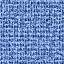 